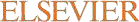 All prices excluding taxes (date: 29-Mar-2020)Open Access Price ListISSNJournal titleOA modelCurrencyPrice1876-2859Academic PediatricsHybridUSD30001076-6332Academic RadiologyHybridUSD27500001-4575Accident Analysis and PreventionHybridUSD33800155-9982Accounting ForumHybridUSD11000361-3682Accounting, Organizations and SocietyHybridUSD18000094-5765Acta AstronauticaHybridUSD29501742-7061Acta BiomaterialiaHybridUSD30000122-7262Acta Colombiana de Cuidado IntensivoHybridUSD20001872-2032Acta Ecologica SinicaHybridUSD30000065-1281Acta HistochemicaHybridUSD21301359-6454Acta MaterialiaHybridUSD30000252-9602Acta Mathematica ScientiaHybridUSD30001146-609XActa OecologicaHybridUSD25002173-5735Acta Otorrinolaringologica (English Edition)HybridEUR30000001-6519Acta Otorrinolaringologica EspanolaHybridEUR18000001-6918Acta PsychologicaHybridUSD26900001-706XActa TropicaHybridUSD22901578-2190Actas Dermo-Sifiliográficas (English Edition)HybridUSD30000001-7310Actas dermosifiliograficasOpen AccessUSD21700210-4806Actas Urologicas EspanolasHybridUSD30002173-5786Actas Urológicas Españolas (English Edition)HybridUSD30000515-3700Actualités pharmaceutiquesHybridUSD30001570-8705Ad Hoc NetworksHybridUSD22300306-4603Addictive BehaviorsHybridUSD27002352-8532Addictive Behaviors ReportsOpen AccessUSD22502214-8604Additive ManufacturingHybridUSD22200169-409XAdvanced Drug Delivery ReviewsHybridUSD45601474-0346Advanced Engineering InformaticsHybridUSD25500921-8831Advanced Powder TechnologyHybridUSD28000882-6110Advances in AccountingHybridUSD18700737-6146Advances in AnesthesiaHybridUSD28500196-8858Advances in Applied MathematicsHybridUSD16502212-4926Advances in Biological RegulationHybridUSD25501548-5595Advances in Chronic Kidney DiseaseHybridUSD25001674-9278Advances in Climate Change ResearchOpen AccessUSD15000001-8686Advances in Colloid and Interface ScienceHybridUSD35000965-9978Advances in Engineering SoftwareHybridUSD27502212-9588Advances in Integrative MedicineHybridUSD27001040-2608Advances in Life Course ResearchHybridUSD13000001-8708Advances in MathematicsHybridUSD16001896-1126Advances in Medical SciencesHybridUSD12000065-3101Advances in PediatricsHybridUSD30002452-1094Advances in Radiation OncologyOpen AccessUSD20001041-7826Advances in Small Animal Medicine and SurgeryHybridUSD30000273-1177Advances in Space ResearchHybridUSD26000065-3411Advances in SurgeryHybridUSD30000309-1708Advances in Water ResourcesHybridUSD35101875-9637Aeolian ResearchHybridUSD18601270-9638Aerospace Science and TechnologyHybridUSD27501434-8411AEUE - International Journal of Electronics and CommunicationsHybridUSD24601568-1637Ageing Research ReviewsHybridUSD33001359-1789Aggression and Violent BehaviorHybridUSD27000168-1923Agricultural and Forest MeteorologyHybridUSD39000308-521XAgricultural SystemsHybridUSD37100378-3774Agricultural Water ManagementHybridUSD29400167-8809Agriculture, Ecosystems and EnvironmentHybridUSD38002090-4479Ain Shams Engineering JournalOpen AccessUSD6501067-991XAir Medical JournalHybridUSD30000196-6553AJIC: American Journal of Infection ControlHybridUSD19502666-4305AJO-DO Clinical CompanionHybridUSD30002666-5778AJOG Global ReportsOpen AccessUSD10000741-8329AlcoholHybridUSD29002211-9264Algal ResearchHybridUSD31600301-0546Allergologia et ImmunopathologiaHybridUSD30001875-0672Alter - European Journal of Disability research, Revue européenne deHybridUSD30001875-0672recherche sur le handicapHybridUSD30000002-8703American Heart JournalHybridUSD34002666-6022American Heart Journal Open: Research and PracticeOpen AccessUSD13250735-6757American Journal of Emergency MedicineHybridUSD19100272-6386American Journal of Kidney DiseasesHybridUSD32000002-9378American Journal of Obstetrics and GynecologyHybridUSD42400002-9394American Journal of OphthalmologyHybridUSD36002451-9936American Journal of Ophthalmology Case ReportsOpen AccessUSD9000889-5406American Journal of Orthodontics & Dentofacial OrthopedicsHybridUSD30000196-0709American Journal of Otolaryngology--Head and Neck Medicine and SurgeryHybridUSD22502666-6677American Journal of Preventive CardiologyOpen AccessUSD7500749-3797American Journal of Preventive MedicineHybridUSD26002215-0390AmpersandOpen AccessUSD10001075-9964AnaerobeHybridUSD26401472-0299Anaesthesia & Intensive Care MedicineHybridUSD30002352-5568Anaesthesia Critical Care & Pain MedicineHybridEUR26000365-0596Anais Brasileiros de DermatologiaOpen AccessUSD17001695-4033Anales de PediatriaOpen AccessEUR30002213-6657Analytic Methods in Accident ResearchHybridUSD18002590-1346Analytica Chimica Acta: XOpen AccessUSD18500003-2697Analytical BiochemistryHybridUSD34501932-2275Anesthesiology ClinicsHybridUSD30002352-5800Anesthésie & RéanimationHybridEUR20000003-3472Animal BehaviourHybridUSD26000377-8401Animal Feed Science and TechnologyHybridUSD32002352-4065Animal GeneHybridUSD15900378-4320Animal Reproduction ScienceHybridUSD29000003-4266Annales d'EndocrinologieHybridEUR23300003-3928Annales de cardiologie et d'angéiologieHybridEUR15000294-1260Annales de chirurgie plastique esthétiqueHybridEUR25100151-9638Annales de Dermatologie et de VénéréologieHybridEUR15000294-1449Annales de l'Institut Henri Poincaré / Analyse non linéaireHybridUSD7000753-3969Annales de PaléontologieHybridUSD29500242-6498Annales de PathologieHybridEUR20001879-7261Annales françaises d?oto-rhino-laryngologie et de pathologie cervico-facialeHybridEUR20000003-4487Annales médico-psychologiquesHybridEUR15000003-4509Annales Pharmaceutiques FrançaisesHybridUSD30001081-1206Annals of Allergy, Asthma & ImmunologyHybridUSD30000940-9602Annals of AnatomyHybridUSD29101092-9134Annals of Diagnostic PathologyHybridUSD26000196-0644Annals of Emergency MedicineHybridUSD30001047-2797Annals of EpidemiologyHybridUSD30001665-2681Annals of HepatologyOpen AccessUSD3002049-0801Annals of Medicine and SurgeryOpen AccessUSD9500306-4549Annals of Nuclear EnergyHybridUSD21000923-7534Annals of OncologyHybridEUR22501877-0657Annals of Physical and Rehabilitation MedicineHybridEUR26000003-4916Annals of PhysicsHybridUSD22000168-0072Annals of Pure and Applied LogicHybridUSD18500160-7383Annals of Tourism ResearchHybridUSD26100890-5096Annals of Vascular SurgeryHybridUSD26101367-5788Annual Reviews in ControlHybridUSD26502213-3054AnthropoceneHybridUSD27900166-3542Antiviral ResearchHybridUSD29500195-6663AppetiteHybridUSD33802666-352XApplications in Energy and Combustion ScienceOpen AccessUSD9002666-4968Applications in Engineering ScienceOpen AccessUSD12500003-682XApplied AcousticsHybridUSD25001063-5203Applied and Computational Harmonic AnalysisHybridUSD18500168-1591Applied Animal Behaviour ScienceHybridUSD30002590-2865Applied Animal ScienceHybridUSD25000926-860XApplied Catalysis A, GeneralHybridUSD27000926-3373Applied Catalysis B: EnvironmentalHybridUSD37800169-1317Applied Clay ScienceHybridUSD25002590-1974Applied Computing and GeosciencesOpen AccessUSD7500306-2619Applied EnergyHybridUSD36500003-6870Applied ErgonomicsHybridUSD33000883-2927Applied GeochemistryHybridUSD27500143-6228Applied GeographyHybridUSD26502352-9407Applied Materials TodayHybridUSD23500307-904XApplied Mathematical ModellingHybridUSD18500096-3003Applied Mathematics and ComputationHybridUSD17500893-9659Applied Mathematics LettersHybridUSD18502666-1179Applied Mathematics Letters: XOpen AccessUSD15000168-9274Applied Numerical MathematicsHybridUSD13000897-1897Applied Nursing ResearchHybridUSD29400141-1187Applied Ocean ResearchHybridUSD29500969-8043Applied Radiation and IsotopesHybridUSD28501568-4946Applied Soft Computing JournalHybridUSD21600929-1393Applied Soil EcologyHybridUSD31200169-4332Applied Surface ScienceHybridUSD28502666-5239Applied Surface Science AdvancesOpen AccessUSD7501359-4311Applied Thermal EngineeringHybridUSD30902666-5069Apunts Sports MedicineHybridUSD30000144-8609Aquacultural EngineeringHybridUSD37500044-8486AquacultureHybridUSD40002352-5134Aquaculture ReportsOpen AccessUSD12000304-3770Aquatic BotanyHybridUSD27700166-445XAquatic ToxicologyHybridUSD33601687-1979Arab Journal of GastroenterologyHybridUSD30002352-2267Archaeological Research in AsiaHybridUSD16500929-693XArchives de pédiatrieHybridEUR30001261-694XArchives des Maladies du Coeur et des Vaisseaux ? PratiqueHybridEUR20001775-8785Archives des Maladies Professionnelles et de l'EnvironnementHybridEUR16500003-9861Archives of Biochemistry and BiophysicsHybridUSD32501875-2136Archives of Cardiovascular DiseasesHybridEUR25001644-9665Archives of Civil and Mechanical EngineeringHybridEUR30000167-4943Archives of Gerontology and GeriatricsHybridUSD26000188-4409Archives of Medical ResearchHybridUSD27500003-9969Archives of Oral BiologyHybridUSD27000003-9993Archives of Physical Medicine and RehabilitationHybridUSD35000883-9417Archives of Psychiatric NursingHybridUSD26502590-1095Archives of Rehabilitation Research and Clinical TranslationOpen AccessUSD20000300-2896Archivos de BronconeumologiaHybridEUR30001579-2129Archivos de Bronconeumología (English Edition)HybridUSD30000365-6691Archivos de la Sociedad Espanola de OftalmologiaHybridUSD30002173-5794Archivos de la Sociedad Española de Oftalmología (English Ed)HybridUSD30002590-0056ArrayOpen AccessUSD13502352-3441Arthroplasty TodayOpen AccessUSD19951467-8039Arthropod Structure and DevelopmentHybridUSD25002212-6287Arthroscopy TechniquesOpen AccessUSD9002666-061XArthroscopy, Sports Medicine, and RehabilitationOpen AccessUSD20000749-8063Arthroscopy: The Journal of Arthroscopic and Related SurgeryHybridUSD25000004-3702Artificial IntelligenceHybridUSD27500933-3657Artificial Intelligence In MedicineHybridUSD26501876-2018Asian Journal of PsychiatryHybridUSD22701976-1317Asian Nursing ResearchOpen AccessUSD10002185-5560Asian Transport StudiesOpen AccessUSD5501075-2935Assessing WritingHybridUSD24402213-1337Astronomy and ComputingHybridUSD16000927-6505Astroparticle PhysicsHybridUSD24500212-6567Atencion PrimariaOpen AccessEUR8102605-0730Atención Primaria PrácticaOpen AccessEUR15000021-9150AtherosclerosisHybridUSD32001567-5688Atherosclerosis (Supplements) (Component)HybridUSD28802590-1354Atherosclerosis: XOpen AccessUSD21001061-3315Atlas of the Oral & Maxillofacial Surgery Clinics of North AHybridUSD30002590-1621Atmospheric Environment: XOpen AccessUSD14001309-1042Atmospheric Pollution ResearchHybridUSD15000169-8095Atmospheric ResearchHybridUSD27800092-640XAtomic Data and Nuclear Data TablesHybridUSD32200385-8146Auris Nasus LarynxHybridUSD30002588-994XAustralasian Emergency CareHybridUSD17001441-3582Australasian Marketing Journal (AMJ)HybridUSD11001036-7314Australian Critical CareHybridUSD17001568-9972Autoimmunity ReviewsHybridUSD40000005-1098AutomaticaHybridUSD30100926-5805Automation in ConstructionHybridUSD27001566-0702Autonomic Neuroscience: Basic and ClinicalHybridUSD29001439-1791Basic and Applied EcologyHybridUSD20000005-2728BBA - BioenergeticsHybridUSD38500005-2736BBA - BiomembranesHybridUSD38201874-9399BBA - Gene Regulatory MechanismsHybridUSD39500304-4165BBA - General SubjectsHybridUSD40251388-1981BBA - Molecular and Cell Biology of LipidsHybridUSD38300925-4439BBA - Molecular Basis of DiseaseHybridUSD32900167-4889BBA - Molecular Cell ResearchHybridUSD37501570-9639BBA - Proteins and ProteomicsHybridUSD35500304-419XBBA - Reviews on CancerHybridUSD39000005-7894Behavior TherapyHybridUSD30000005-7967Behaviour Research and TherapyHybridUSD35500166-4328Behavioural Brain ResearchHybridUSD28500376-6357Behavioural ProcessesHybridUSD23001521-6896Best Practice & Research Clinical AnaesthesiologyHybridUSD25001521-690XBest Practice & Research Clinical Endocrinology & MetabolismHybridUSD30001521-6918Best Practice & Research Clinical GastroenterologyHybridUSD29501521-6926Best Practice & Research Clinical HaematologyHybridUSD30001521-6934Best Practice & Research Clinical Obstetrics & GynaecologyHybridUSD28001521-6942Best Practice & Research Clinical RheumatologyHybridUSD26502214-5796Big Data ResearchHybridUSD28002212-6198Bioactive Carbohydrates and Dietary FibreHybridUSD32602452-199XBioactive MaterialsOpen AccessUSD6301878-8181Biocatalysis and Agricultural BiotechnologyHybridUSD26800006-291XBiochemical and Biophysical Research CommunicationsHybridUSD24501369-703XBiochemical Engineering JournalHybridUSD34500006-2952Biochemical PharmacologyHybridUSD38300305-1978Biochemical Systematics and EcologyHybridUSD28002405-5808Biochemistry and Biophysics ReportsOpen AccessUSD17000208-5216Biocybernetics and Biomedical EngineeringHybridUSD15001567-5394BioelectrochemistryHybridUSD26002590-2075BiofilmOpen AccessUSD22000006-3207Biological ConservationHybridUSD31501049-9644Biological ControlHybridUSD32800006-3223Biological PsychiatryHybridUSD33002451-9022Biological Psychiatry: Cognitive Neuroscience and NeuroimagingHybridUSD30000301-0511Biological PsychologyHybridUSD29601045-1056BiologicalsHybridUSD30001083-8791Biology of Blood and Marrow TransplantationHybridUSD36502666-1446Biomarkers in NeuropsychiatryOpen AccessUSD17500961-9534Biomass and BioenergyHybridUSD35200142-9612BiomaterialsHybridUSD41302666-5344Biomaterials and BiosystemsOpen AccessUSD10001746-8094Biomedical Signal Processing and ControlHybridUSD17000753-3322Biomedicine & PharmacotherapyOpen AccessUSD26602214-7535Biomolecular Detection and QuantificationOpen AccessUSD18500968-0896Bioorganic & Medicinal ChemistryHybridUSD30000960-894XBioorganic & Medicinal Chemistry LettersHybridUSD25000045-2068Bioorganic ChemistryHybridUSD31100301-4622Biophysical ChemistryHybridUSD33000006-3495Biophysical JournalHybridUSD25002405-8866BioprintingHybridUSD18000960-8524Bioresource TechnologyHybridUSD40702590-0536Biosafety and HealthOpen AccessUSD25000956-5663Biosensors and BioelectronicsHybridUSD40802590-1370Biosensors and Bioelectronics: XOpen AccessUSD35000303-2647BioSystemsHybridUSD21001537-5110Biosystems EngineeringHybridUSD27500734-9750Biotechnology AdvancesHybridUSD41502215-017XBiotechnology ReportsOpen AccessUSD18502352-5738BiotribologyHybridUSD20002058-5349BJA EducationHybridUSD32001079-9796Blood Cells, Molecules and DiseasesHybridUSD33000268-960XBlood ReviewsHybridUSD34001740-1445Body ImageHybridUSD21008756-3282BoneHybridUSD30702352-1872Bone ReportsOpen AccessUSD14501538-4721BrachytherapyHybridUSD33000278-2626Brain and CognitionHybridUSD25000387-7604Brain and DevelopmentHybridUSD30000093-934XBrain and LanguageHybridUSD26500889-1591Brain Behavior and ImmunityHybridUSD33700006-8993Brain ResearchHybridUSD28500361-9230Brain Research BulletinHybridUSD23501935-861XBrain StimulationOpen AccessUSD22502666-3546Brain, Behavior, & Immunity - HealthOpen AccessUSD25002666-5794BrainScienceOpen AccessUSD15001413-8670Brazilian Journal of Infectious DiseasesOpen AccessUSD15000007-0912British Journal of AnaesthesiaHybridUSD32000266-4356British Journal of Oral & Maxillofacial SurgeryHybridUSD33000360-1323Building and EnvironmentHybridUSD32800007-4497Bulletin des sciences mathématiquesHybridUSD9500007-4551Bulletin du CancerHybridEUR15000305-4179BurnsHybridUSD30002468-9122Burns OpenOpen AccessUSD14000007-6813Business HorizonsHybridUSD18000007-9820Cahiers de la puéricultriceHybridUSD30000007-9960Cahiers de Nutrition et de DiététiqueHybridEUR20000364-5916CalphadHybridUSD28200846-5371Canadian Association of Radiologists JournalHybridUSD17000828-282XCanadian Journal of CardiologyHybridUSD32001499-2671Canadian Journal of DiabetesHybridUSD33000008-4182Canadian Journal of Ophthalmology/Journal canadien d'ophtalmologieHybridUSD30001278-3218Cancer / RadiothérapieHybridEUR30001535-6108Cancer CellHybridUSD52001877-7821Cancer EpidemiologyHybridUSD27502210-7762Cancer GeneticsHybridUSD32700304-3835Cancer LettersHybridUSD38402468-2942Cancer Treatment and Research CommunicationsOpen AccessUSD6500305-7372Cancer Treatment ReviewsHybridUSD36700144-8617Carbohydrate PolymersHybridUSD37800008-6215Carbohydrate ResearchHybridUSD33000008-6223CarbonHybridUSD37001877-9182Cardiac Electrophysiology ClinicsHybridUSD24400733-8651Cardiology ClinicsHybridUSD30001054-8807Cardiovascular PathologyHybridUSD30001553-8389Cardiovascular Revascularization MedicineHybridUSD27002468-6441CASEOpen AccessUSD8302214-9112Case Reports in Women's HealthOpen AccessUSD5002666-0164Case Studies in Chemical and Environmental EngineeringOpen AccessUSD6002214-5095Case Studies in Construction MaterialsOpen AccessUSD5502214-157XCase Studies in Thermal EngineeringOpen AccessUSD5502213-624XCase Studies on Transport PolicyHybridUSD18001566-7367Catalysis CommunicationsHybridUSD23700920-5861Catalysis TodayHybridUSD32500341-8162CatenaHybridUSD30500092-8674CellHybridUSD59000143-4160Cell CalciumHybridUSD36202451-9456Cell Chemical BiologyHybridUSD52001931-3128Cell Host & MicrobeHybridUSD52001550-4131Cell MetabolismHybridUSD52002211-1247Cell ReportsOpen AccessUSD52002666-3791Cell Reports MedicineOpen AccessUSD52002666-3864Cell Reports Physical ScienceOpen AccessUSD52001934-5909Cell Stem CellHybridUSD52002405-4712Cell SystemsHybridUSD52002352-345XCellular and Molecular Gastroenterology and HepatologyOpen AccessUSD20000008-8749Cellular ImmunologyHybridUSD23500898-6568Cellular SignallingHybridUSD27502666-5492CementOpen AccessUSD9000958-9465Cement and Concrete CompositesHybridUSD33000008-8846Cement and Concrete ResearchHybridUSD35000272-8842Ceramics InternationalHybridUSD29502666-2450Cerebral Circulation - Cognition and BehaviorOpen AccessUSD24002590-0544Chaos, Solitons & Fractals: XOpen AccessUSD22000960-0779Chaos, Solitons and Fractals: the interdisciplinary journal of Nonlinear Science, and Nonequilibrium and Complex PhenomenaHybridUSD24302405-8300Chemical Data CollectionsHybridUSD5000255-2701Chemical Engineering and Processing - Process IntensificationHybridUSD33001385-8947Chemical Engineering JournalHybridUSD38000263-8762Chemical Engineering Research and DesignHybridUSD33002590-1400Chemical Engineering Science: XOpen AccessUSD35000009-2541Chemical GeologyHybridUSD23400301-0104Chemical PhysicsHybridUSD30502590-1419Chemical Physics Letters: XOpen AccessUSD30500009-2797Chemico-Biological InteractionsHybridUSD33100009-3084Chemistry and Physics of LipidsHybridUSD31000169-7439Chemometrics and Intelligent Laboratory SystemsHybridUSD30500045-6535ChemosphereHybridUSD32300012-3692ChestHybridUSD33000145-2134Child Abuse & NeglectHybridUSD21001056-4993Child and Adolescent Psychiatric Clinics of North AmericaHybridUSD26900190-7409Children and Youth Services ReviewHybridUSD18001043-951XChina Economic ReviewHybridUSD27000275-1062Chinese Astronomy and AstrophysicsHybridUSD22001674-6384Chinese Herbal MedicinesOpen AccessUSD9601872-2040Chinese Journal of Analytical ChemistryHybridUSD30001872-2067Chinese Journal of CatalysisHybridUSD30001004-9541Chinese Journal of Chemical EngineeringHybridUSD30001875-5364Chinese Journal of Natural MedicinesHybridUSD30001001-9294Chinese Medical Sciences JournalHybridUSD30002095-882XChronic Diseases and Translational MedicineOpen AccessUSD15000007-8506CIRP Annals - Manufacturing TechnologyHybridUSD31001755-5817CIRP Journal of Manufacturing Science and TechnologyHybridUSD24000009-739XCirugia EspanolaHybridUSD23002173-5077Cirugía Española (English Edition)HybridUSD30000264-2751CitiesHybridUSD15602590-2520City and Environment InteractionsOpen AccessUSD10501877-9166City, Culture and SocietyHybridUSD22002589-790XCJC OpenOpen AccessUSD21002212-0963Climate Risk ManagementOpen AccessUSD13902405-8807Climate ServicesOpen AccessUSD10800009-8981Clinica Chimica ActaHybridUSD32000214-9168Clinica e Investigacion en ArteriosclerosisHybridEUR15000210-573XClinica e Investigacion en Ginecologia y ObstetriciaHybridEUR15002405-6308Clinical and Translational Radiation OncologyOpen AccessEUR14900009-9120Clinical BiochemistryHybridUSD24000268-0033Clinical BiomechanicsHybridUSD29701526-8209Clinical Breast CancerHybridUSD22801533-0028Clinical Colorectal CancerHybridUSD21902213-3984Clinical Epidemiology and Global HealthHybridUSD30001542-3565Clinical Gastroenterology and HepatologyHybridUSD30001558-7673Clinical Genitourinary CancerHybridUSD21600899-7071Clinical ImagingHybridUSD26501521-6616Clinical ImmunologyHybridUSD36102590-1702Clinical Infection in PracticeOpen AccessUSD5601525-7304Clinical Lung CancerHybridUSD19002152-2650Clinical Lymphoma, Myeloma and LeukemiaHybridUSD22801198-743XClinical Microbiology and InfectionHybridUSD32000196-4399Clinical Microbiology NewsletterHybridUSD25000303-8467Clinical Neurology and NeurosurgeryHybridUSD28101388-2457Clinical NeurophysiologyHybridUSD25002467-981XClinical Neurophysiology PracticeOpen AccessUSD10850261-5614Clinical NutritionHybridUSD27002405-4577Clinical Nutrition ESPENHybridUSD25002352-9393Clinical Nutrition ExperimentalOpen AccessUSD12000936-6555Clinical OncologyHybridUSD28752590-1125Clinical Parkinsonism & Related DisordersOpen AccessUSD14501522-8401Clinical Pediatric Emergency MedicineHybridUSD25002212-8166Clinical Plasma MedicineHybridUSD20500272-7358Clinical Psychology ReviewHybridUSD33600009-9260Clinical RadiologyHybridUSD28751876-1399Clinical Simulation in NursingHybridUSD17002666-0547Clinical SpectroscopyOpen AccessUSD8750149-2918Clinical TherapeuticsHybridUSD34502590-1443Clinics and Research in Hepatology and Gastroenterology: XOpen AccessEUR15000272-5231Clinics in Chest MedicineHybridUSD30000738-081XClinics in DermatologyHybridUSD25000749-0690Clinics in Geriatric MedicineHybridUSD30000272-2712Clinics in Laboratory MedicineHybridUSD26901089-3261Clinics in Liver DiseaseHybridUSD30000095-5108Clinics in PerinatologyHybridUSD33400094-1298Clinics in Plastic SurgeryHybridUSD30000891-8422Clinics in Podiatric Medicine and SurgeryHybridUSD30000278-5919Clinics in Sports MedicineHybridUSD30000378-3839Coastal EngineeringHybridUSD33100010-0277CognitionHybridUSD29401077-7229Cognitive and Behavioral PracticeHybridUSD30000885-2014Cognitive DevelopmentHybridUSD20500010-0285Cognitive PsychologyHybridUSD21001389-0417Cognitive Systems ResearchHybridUSD26900165-232XCold Regions Science and TechnologyHybridUSD18401322-7696CollegianHybridUSD17002215-0382Colloid and Interface Science CommunicationsHybridUSD21500927-7757Colloids and Surfaces A: Physicochemical and Engineering AspectsHybridUSD27500927-7765Colloids and Surfaces B: BiointerfacesHybridUSD23300010-2180Combustion and FlameHybridUSD24501007-5704Communications in Nonlinear Science and Numerical SimulationHybridUSD23301744-117XComparative Biochemistry and Physiology - Part D: Genomics and ProteomicsHybridUSD30001095-6433Comparative Biochemistry and Physiology, Part AHybridUSD30001096-4959Comparative Biochemistry and Physiology, Part BHybridUSD30001532-0456Comparative Biochemistry and Physiology, Part CHybridUSD30000147-9571Comparative Immunology, Microbiology and Infectious DiseasesHybridUSD30901744-3881Complementary Therapies in Clinical PracticeHybridUSD25000965-2299Complementary Therapies in MedicineHybridUSD22000263-8223Composite StructuresHybridUSD31402452-2139Composites CommunicationsHybridUSD15001359-835XComposites Part AHybridUSD34301359-8368Composites Part BHybridUSD34202666-6820Composites Part C: Open AccessOpen AccessUSD9000266-3538Composites Science and TechnologyHybridUSD35000010-440XComprehensive PsychiatryOpen AccessUSD10502666-4976Comprehensive PsychoneuroendocrinologyOpen AccessUSD8751631-0691Comptes rendus - BiologiesHybridUSD16001631-0748Comptes rendus - ChimieHybridUSD14001631-0713Comptes rendus - GeoscienceHybridUSD13001631-073XComptes rendus - MathématiqueHybridUSD11001631-0721Comptes rendus - MécaniqueHybridUSD13001631-0683Comptes rendus - PalevolHybridUSD11001631-0705Comptes rendus - PhysiqueHybridUSD13002001-0370Computational and Structural Biotechnology JournalOpen AccessEUR22002210-271XComputational and Theoretical ChemistryHybridUSD28501476-9271Computational Biology and ChemistryHybridUSD20602352-2143Computational Condensed MatterHybridUSD15800925-7721Computational Geometry: Theory and ApplicationsHybridUSD21400927-0256Computational Materials ScienceHybridUSD23200167-9473Computational Statistics and Data AnalysisHybridUSD15502468-1113Computational ToxicologyHybridUSD23100167-8396Computer Aided Geometric DesignHybridUSD24700140-3664Computer CommunicationsHybridUSD19601477-8424Computer Languages, Systems & StructuresHybridUSD15000267-3649Computer Law & Security Review: The International Journal of Technology Law and PracticeHybridUSD28500169-2607Computer Methods and Programs in BiomedicineHybridUSD24300045-7825Computer Methods in Applied Mechanics and EngineeringHybridUSD39501389-1286Computer NetworksHybridUSD23000010-4655Computer Physics CommunicationsHybridUSD28101574-0137Computer Science ReviewHybridUSD28500885-2308Computer Speech & LanguageHybridUSD28500920-5489Computer Standards & InterfacesHybridUSD22501077-3142Computer Vision and Image UnderstandingHybridUSD23000010-4485Computer-Aided DesignHybridUSD27000895-6111Computerized Medical Imaging and GraphicsHybridUSD21800360-1315Computers & EducationHybridUSD31500360-8352Computers & Industrial EngineeringHybridUSD25700167-4048Computers & SecurityHybridUSD29200098-1354Computers and Chemical EngineeringHybridUSD34008755-4615Computers and CompositionHybridUSD25302666-5573Computers and Education OpenOpen AccessUSD13000045-7906Computers and Electrical EngineeringHybridUSD27500168-1699Computers and Electronics in AgricultureHybridUSD30500045-7930Computers and FluidsHybridUSD28900098-3004Computers and GeosciencesHybridUSD32000266-352XComputers and GeotechnicsHybridUSD26000898-1221Computers and Mathematics with ApplicationsHybridUSD18500305-0548Computers and Operations ResearchHybridUSD20400045-7949Computers and StructuresHybridUSD35000010-4825Computers in Biology and MedicineHybridUSD20900747-5632Computers in Human BehaviorHybridUSD24602451-9588Computers in Human Behavior ReportsOpen AccessUSD15000166-3615Computers in IndustryHybridUSD32200198-9715Computers, Environment and Urban SystemsHybridUSD30001053-8100Consciousness and CognitionHybridUSD27400950-0618Construction and Building MaterialsHybridUSD30401367-0484Contact Lens and Anterior EyeHybridUSD30001551-7144Contemporary Clinical TrialsHybridUSD31502451-8654Contemporary Clinical Trials CommunicationsOpen AccessUSD18900361-476XContemporary Educational PsychologyHybridUSD21000278-4343Continental Shelf ResearchHybridUSD32500010-7824ContraceptionHybridUSD30402590-1516Contraception: XOpen AccessUSD32000967-0661Control Engineering PracticeHybridUSD23500010-8545Coordination Chemistry ReviewsHybridUSD40000010-938XCorrosion ScienceHybridUSD34500010-9452CortexHybridUSD31500195-6671Cretaceous ResearchHybridUSD30500749-0704Critical Care ClinicsHybridUSD30000899-5885Critical Care Nursing Clinics of North AmericaHybridUSD26701045-2354Critical Perspectives on AccountingHybridUSD17601040-8428Critical Reviews in Oncology / HematologyHybridUSD29200261-2194Crop ProtectionHybridUSD32400011-2240CryobiologyHybridUSD26000011-2275CryogenicsHybridUSD25401567-1739Current Applied PhysicsHybridUSD22000960-9822Current BiologyHybridUSD52002352-0817Current Medicine Research and PracticeHybridUSD30002352-1546Current Opinion in Behavioral SciencesHybridUSD34000958-1669Current Opinion in BiotechnologyHybridUSD44000955-0674Current Opinion in Cell BiologyHybridUSD44001367-5931Current Opinion in Chemical BiologyHybridUSD45202211-3398Current Opinion in Chemical EngineeringHybridUSD35501359-0294Current Opinion in Colloid & Interface ScienceHybridUSD39001877-3435Current Opinion in Environmental SustainabilityHybridUSD36102214-7993Current Opinion in Food ScienceHybridUSD33000959-437XCurrent Opinion in Genetics & DevelopmentHybridUSD43500952-7915Current Opinion in ImmunologyHybridUSD39002214-5745Current Opinion in Insect ScienceHybridUSD34201369-5274Current Opinion in MicrobiologyHybridUSD40000959-4388Current Opinion in NeurobiologyHybridUSD42201471-4892Current Opinion in PharmacologyHybridUSD35001369-5266Current Opinion in Plant BiologyHybridUSD43002352-250XCurrent Opinion in PsychologyHybridUSD21801359-0286Current Opinion in Solid State & Materials ScienceHybridUSD31200959-440XCurrent Opinion in Structural BiologyHybridUSD44002452-3100Current Opinion in Systems BiologyHybridUSD35601879-6257Current Opinion in VirologyHybridUSD35602214-6628Current Plant BiologyOpen AccessUSD19000147-0272Current Problems in CancerHybridUSD30002666-6219Current Problems in Cancer: Case ReportsOpen AccessUSD3250146-2806Current Problems in CardiologyHybridUSD28700363-0188Current Problems in Diagnostic RadiologyHybridUSD25001538-5442Current Problems in Pediatric and Adolescent Health CareHybridUSD24500011-3840Current Problems in SurgeryHybridUSD27002666-5182Current Research in Behavioral SciencesOpen AccessUSD12502590-2628Current Research in BiotechnologyOpen AccessUSD12502590-2636Current Research in Cell BiologyOpen AccessUSD12502665-9271Current Research in Food ScienceOpen AccessUSD25002590-2555Current Research in ImmunologyOpen AccessUSD12502666-5158Current Research in Insect ScienceOpen AccessUSD8002666-5174Current Research in Microbial SciencesOpen AccessUSD12502665-945XCurrent Research in NeurobiologyOpen AccessUSD12502590-2571Current Research in Pharmacology and Drug DiscoveryOpen AccessUSD25002665-9441Current Research in PhysiologyOpen AccessUSD25002665-928XCurrent Research in Structural BiologyOpen AccessUSD12502452-3186Current Research in Translational MedicineHybridEUR24802666-478XCurrent Research in Virological ScienceOpen AccessUSD12500011-393XCurrent Therapeutic ResearchOpen AccessUSD15001877-1297Currents in Pharmacy Teaching and LearningHybridUSD23301043-4666CytokineHybridUSD30601359-6101Cytokine and Growth Factor ReviewsHybridUSD33002590-1532Cytokine: XOpen AccessUSD34001465-3249CytotherapyHybridUSD33000169-023XData & Knowledge EngineeringHybridUSD31002352-3409Data in BriefOpen AccessUSD5000167-9236Decision Support SystemsHybridUSD13000967-0637Deep-Sea Research Part IHybridUSD30000967-0645Deep-Sea Research Part IIHybridUSD34002666-4593Dementia Science - Cognition and BehaviorOpen AccessUSD8501125-7865DendrochronologiaHybridUSD17000011-8486Dental AbstractsHybridUSD30000011-8532Dental Clinics of North AmericaHybridUSD24300109-5641Dental MaterialsHybridUSD30000733-8635Dermatologic ClinicsHybridUSD34000011-9164DesalinationHybridUSD32500142-694XDesign StudiesHybridUSD28502352-7285Development EngineeringOpen AccessUSD18000145-305XDevelopmental and Comparative ImmunologyHybridUSD30600012-1606Developmental BiologyHybridUSD29001534-5807Developmental CellHybridUSD52001878-9293Developmental Cognitive NeuroscienceOpen AccessUSD25000273-2297Developmental ReviewHybridUSD30002666-1659Developments in the Built EnvironmentOpen AccessUSD20001871-4021Diabetes & Metabolic Syndrome: Clinical Research & ReviewsHybridUSD30002590-1540Diabetes & Metabolism: XOpen AccessEUR26000168-8227Diabetes Research and Clinical PracticeHybridUSD34002211-5684Diagnostic and Interventional ImagingHybridEUR10001756-2317Diagnostic HistopathologyHybridUSD28000732-8893Diagnostic Microbiology & Infectious DiseaseHybridUSD26600925-9635Diamond & Related MaterialsHybridUSD25000926-2245Differential Geometry and its ApplicationsHybridUSD16500301-4681DifferentiationHybridUSD30001590-8658Digestive and Liver DiseaseHybridUSD30002212-0548Digital Applications in Archaeology and Cultural HeritageHybridUSD24501051-2004Digital Signal ProcessingHybridUSD18801936-6574Disability and Health JournalHybridUSD16002211-6958Discourse, Context & MediaHybridUSD23500166-218XDiscrete Applied MathematicsHybridUSD18500012-365XDiscrete MathematicsHybridUSD18501572-5286Discrete OptimizationHybridUSD16500011-5029Disease-a-MonthHybridUSD20000141-9382DisplaysHybridUSD22301568-7864DNA RepairHybridUSD33300739-7240Domestic Animal EndocrinologyHybridUSD32101624-5687Douleurs Evaluation - Diagnostic - TraitementHybridEUR30001629-6583Droit Déontologie & SoinHybridEUR15000376-8716Drug and Alcohol DependenceHybridUSD33501359-6446Drug Discovery TodayHybridUSD46801740-6757Drug Discovery Today: Disease ModelsHybridUSD25701740-6749Drug Discovery Today: TechnologiesHybridUSD37501347-4367Drug Metabolism and PharmacokineticsHybridUSD30001368-7646Drug Resistance UpdatesHybridUSD34000143-7208Dyes and PigmentsHybridUSD26200377-0265Dynamics of Atmospheres and OceansHybridUSD20800885-2006Early Childhood Research QuarterlyHybridUSD21500378-3782Early Human DevelopmentHybridUSD27000012-821XEarth and Planetary Science LettersHybridUSD34902589-8116Earth System GovernanceOpen AccessUSD13000012-8252Earth-Science ReviewsHybridUSD37501471-0153Eating BehaviorsHybridUSD20002352-3964EBioMedicineOpen AccessUSD35002589-5370EClinicalMedicineOpen AccessUSD35001642-3593Ecohydrology & HydrobiologyHybridEUR30001476-945XEcological ComplexityHybridUSD22400921-8009Ecological EconomicsHybridUSD35802590-2903Ecological Engineering: XOpen AccessUSD26002405-9854Ecological Genetics and GenomicsHybridUSD27501470-160XEcological IndicatorsHybridUSD30901574-9541Ecological InformaticsHybridUSD22100304-3800Ecological ModellingHybridUSD30000313-5926Economic Analysis and PolicyHybridUSD18000264-9993Economic ModellingHybridUSD18000939-3625Economic SystemsHybridUSD11001570-677XEconomics and Human BiologyHybridUSD25900165-1765Economics LettersHybridUSD18000272-7757Economics of Education ReviewHybridUSD19502212-0122Economics of TransportationHybridUSD19402212-0416Ecosystem ServicesHybridUSD33000147-6513Ecotoxicology and Environmental SafetyHybridUSD32601749-7728Education for Chemical EngineersHybridUSD30001747-938XEducational Research ReviewHybridUSD20502666-688XEJVES Vascular ForumOpen AccessUSD5000261-3794Electoral StudiesHybridUSD19500378-7796Electric Power Systems ResearchHybridUSD26001388-2481Electrochemistry CommunicationsOpen AccessUSD14500013-4686Electrochimica ActaHybridUSD32301567-4223Electronic Commerce Research and ApplicationsHybridUSD22500717-3458Electronic Journal of BiotechnologyOpen AccessUSD10000733-8627Emergency Medicine Clinics of North AmericaHybridUSD25002405-6650Emerging ContaminantsOpen AccessUSD15001566-0141Emerging Markets ReviewHybridUSD16501755-4586Emotion, Space and SocietyHybridUSD20000160-9327EndeavourHybridUSD16502666-3961Endocrine and Metabolic ScienceOpen AccessUSD12500889-8529Endocrinology and Metabolism Clinics of North AmericaHybridUSD30002530-0164Endocrinología, Diabetes y NutriciónHybridEUR15002530-0180Endocrinología, Diabetes y Nutrición (English ed.)HybridUSD30000360-5442EnergyHybridUSD32000378-7788Energy & BuildingsHybridUSD32902666-5468Energy and AIOpen AccessUSD15000196-8904Energy Conversion and ManagementHybridUSD34002590-1745Energy Conversion and Management: XOpen AccessUSD31000140-9883Energy EconomicsHybridUSD22600973-0826Energy for Sustainable DevelopmentHybridUSD27500301-4215Energy PolicyHybridUSD31502352-4847Energy ReportsOpen AccessUSD19002214-6296Energy Research & Social ScienceHybridUSD28502405-8297Energy Storage MaterialsHybridEUR18952211-467XEnergy Strategy ReviewsOpen AccessUSD18752405-6502eNeurologicalSciOpen AccessEUR22000213-005XEnfermedades Infecciosas y Microbiologia ClinicaHybridUSD22001130-8621Enfermeria ClinicaHybridUSD25001130-2399Enfermería intensivaHybridUSD30000955-7997Engineering Analysis with Boundary ElementsHybridUSD25000952-1976Engineering Applications of Artificial IntelligenceHybridUSD26001350-6307Engineering Failure AnalysisHybridUSD28000013-7944Engineering Fracture MechanicsHybridUSD26500013-7952Engineering GeologyHybridUSD27501881-8366Engineering in Agriculture, Environment and FoodHybridUSD30000141-0296Engineering StructuresHybridUSD31400889-4906English for Specific PurposesHybridUSD27001875-9521Entertainment ComputingHybridUSD24000160-4120Environment InternationalOpen AccessUSD17502666-7657Environmental AdvancesOpen AccessUSD17500098-8472Environmental and Experimental BotanyHybridUSD30002665-9727Environmental and Sustainability IndicatorsOpen AccessUSD20002211-4645Environmental DevelopmentHybridUSD29000195-9255Environmental Impact Assessment ReviewHybridUSD33002210-4224Environmental Innovation and Societal TransitionsHybridUSD33001364-8152Environmental Modelling and SoftwareHybridUSD31002215-1532Environmental Nanotechnology, Monitoring & ManagementHybridUSD23400269-7491Environmental PollutionHybridUSD35500013-9351Environmental ResearchHybridUSD35501462-9011Environmental Science and PolicyHybridUSD35502352-1864Environmental Technology & InnovationHybridUSD22501382-6689Environmental Toxicology and PharmacologyHybridUSD30000141-0229Enzyme and Microbial TechnologyHybridUSD31001755-4365EpidemicsOpen AccessUSD20001525-5050Epilepsy & BehaviorHybridUSD28502589-9864Epilepsy & Behavior ReportsOpen AccessUSD8100920-1211Epilepsy ResearchHybridUSD27700272-7714Estuarine, Coastal and Shelf ScienceHybridUSD31202352-5525Ethics, Medicine and Public HealthHybridEUR22001765-4629Ethique et SantéHybridEUR10002590-1168eTransportationHybridEUR12502212-9685EuPA Open ProteomicsOpen AccessUSD17002192-4376EURO Journal on Transportation and LogisticsOpen AccessUSD7501879-7296European Annals of Otorhinolaryngology, Head and Neck diseasesHybridEUR20000014-2921European Economic ReviewHybridUSD19502666-5506European Economic Review PlusOpen AccessUSD5251161-0301European Journal of AgronomyHybridUSD34500959-8049European Journal of CancerHybridUSD38000171-9335European Journal of Cell BiologyHybridUSD26800195-6698European Journal of CombinatoricsHybridUSD18500947-3580European Journal of ControlHybridUSD30001876-3820European Journal of Integrative MedicineHybridUSD17000953-6205European Journal of Internal MedicineHybridUSD26000997-7538European Journal of Mechanics / A SolidsHybridUSD29300997-7546European Journal of Mechanics / B FluidsHybridUSD25001769-7212European Journal of Medical GeneticsHybridUSD30000223-5234European Journal of Medicinal ChemistryHybridUSD37402590-1613European Journal of Obstetrics & Gynecology and Reproductive Biology: XOpen AccessUSD25001462-3889European Journal of Oncology NursingHybridUSD31100377-2217European Journal of Operational ResearchHybridUSD22001090-3798European Journal of Paediatric NeurologyHybridUSD27500928-0987European Journal of Pharmaceutical SciencesHybridUSD33300939-6411European Journal of Pharmaceutics and BiopharmaceuticsHybridUSD31500014-2999European Journal of PharmacologyHybridUSD29700176-2680European Journal of Political EconomyHybridUSD28900932-4739European Journal of ProtistologyHybridUSD27000720-048XEuropean Journal of RadiologyHybridUSD30002352-0477European Journal of Radiology OpenOpen AccessUSD15301164-5563European Journal of Soil BiologyHybridUSD29700748-7983European Journal of Surgical OncologyHybridEUR23502468-7499European Journal of Trauma & DissociationHybridEUR20001078-5884European Journal of Vascular & Endovascular SurgeryHybridUSD33000263-2373European Management JournalHybridUSD11000924-977XEuropean NeuropsychopharmacologyHybridUSD30000014-3057European Polymer JournalHybridUSD36401162-9088European Review of Applied PsychologyHybridEUR17400302-2838European UrologyHybridUSD50002405-4569European Urology FocusHybridUSD30002666-1683European Urology Open ScienceOpen AccessUSD18000149-7189Evaluation and Program PlanningHybridUSD28501090-5138Evolution and Human BehaviorHybridUSD30000014-4800Experimental and Molecular PathologyHybridUSD24200014-4827Experimental Cell ResearchHybridUSD24000014-4835Experimental Eye ResearchHybridUSD31600531-5565Experimental GerontologyHybridUSD28000301-472XExperimental HematologyHybridUSD26500014-4886Experimental NeurologyHybridUSD31500014-4894Experimental ParasitologyHybridUSD25300894-1777Experimental Thermal and Fluid ScienceHybridUSD29902590-1885Expert Systems with Applications: XOpen AccessUSD22000014-4983Explorations in Economic HistoryHybridUSD21001550-8307EXPLOREHybridUSD21700723-0869Expositiones MathematicaeHybridUSD13002352-4316Extreme Mechanics LettersHybridUSD30901064-7406Facial Plastic Surgery Clinics of North AmericaHybridUSD30000015-0282Fertility and SterilityHybridUSD35000378-4290Field Crops ResearchHybridUSD35501544-6123Finance Research LettersHybridUSD12500168-874XFinite Elements in Analysis & DesignHybridUSD28401071-5797Finite Fields and Their ApplicationsHybridUSD16900379-7112Fire Safety JournalHybridUSD27701050-4648Fish and Shellfish ImmunologyHybridUSD38000165-7836Fisheries ResearchHybridUSD31000211-5638FisioterapiaHybridUSD30000367-326XFitoterapiaHybridUSD20002452-2627FlatChemHybridUSD18000367-2530FloraHybridUSD17000955-5986Flow Measurement and InstrumentationHybridUSD25000378-3812Fluid Phase EquilibriaHybridUSD30201134-2072FMC. Formación médica continuada en atención primariaHybridUSD30000960-3085Food and Bioproducts ProcessingHybridUSD30000278-6915Food and Chemical ToxicologyHybridUSD31302405-6766Food and Waterborne ParasitologyOpen AccessUSD18002212-4292Food BioscienceHybridUSD32100308-8146Food ChemistryHybridUSD32202666-5662Food Chemistry: Molecular SciencesOpen AccessUSD10002590-1575Food Chemistry: XOpen AccessUSD28000956-7135Food ControlHybridUSD35500268-005XFood HydrocolloidsHybridUSD40500740-0020Food MicrobiologyHybridUSD32402214-2894Food Packaging and Shelf LifeHybridUSD32400306-9192Food PolicyHybridUSD19200950-3293Food Quality and PreferenceHybridUSD36900963-9969Food Research InternationalHybridUSD38002213-3291Food StructureHybridUSD30002352-2496Food WebsHybridUSD19001083-7515Foot and Ankle Clinics of North AmericaHybridUSD30001268-7731Foot and Ankle SurgeryHybridUSD25002468-1709Forensic ChemistryHybridUSD29902666-2256Forensic ImagingHybridUSD25000379-0738Forensic Science InternationalHybridUSD31802666-2817Forensic Science International: Digital InvestigationHybridUSD27501872-4973Forensic Science International: GeneticsHybridUSD38501875-1768Forensic Science International: Genetics Supplement SeriesHybridUSD30002666-3538Forensic Science International: Mind and LawOpen AccessUSD8502665-9107Forensic Science International: ReportsOpen AccessUSD6502589-871XForensic Science International: SynergyOpen AccessUSD17000378-1127Forest Ecology and ManagementHybridUSD35501389-9341Forest Policy and EconomicsHybridUSD26000891-5849Free Radical Biology and MedicineHybridUSD32202590-2415French Journal of PsychiatryHybridEUR17400091-3022Frontiers in NeuroendocrinologyHybridUSD33000016-2361FuelHybridUSD36602666-0520Fuel CommunicationsOpen AccessUSD17000378-3820Fuel Processing TechnologyHybridUSD27801878-6146Fungal BiologyHybridUSD18001749-4613Fungal Biology ReviewsHybridUSD30001754-5048Fungal EcologyHybridUSD30001087-1845Fungal Genetics and BiologyHybridUSD28000920-3796Fusion Engineering and DesignHybridUSD20001619-9987Fuss und SprunggelenkHybridUSD17000167-739XFuture Generation Computer SystemsHybridUSD32000016-3287FuturesHybridUSD26000165-0114Fuzzy Sets and SystemsHybridUSD25200966-6362Gait & PostureHybridUSD31500899-8256Games and Economic BehaviorHybridUSD12500210-5705Gastroenterologia y HepatologiaHybridUSD30000016-5085GastroenterologyHybridUSD30000889-8553Gastroenterology Clinics of North AmericaHybridUSD30002444-3824Gastroenterología y Hepatología (English Edition)HybridEUR20200016-5107Gastrointestinal EndoscopyHybridUSD30001052-5157Gastrointestinal Endoscopy Clinics of North AmericaHybridUSD28400378-1119GeneHybridUSD31002666-3880Gene and Genome EditingOpen AccessUSD15001567-133XGene Expression PatternsHybridUSD20002452-0144Gene ReportsHybridUSD30002590-1583Gene: XOpen AccessUSD34000016-6480General and Comparative EndocrinologyHybridUSD30600163-8343General Hospital PsychiatryHybridUSD30000888-7543GenomicsHybridUSD24101672-0229Genomics, Proteomics & BioinformaticsOpen AccessUSD22000016-6995GeobiosHybridUSD30000016-7037Geochimica et Cosmochimica ActaHybridUSD31500016-7061GeodermaHybridUSD35502352-0094Geoderma RegionalHybridUSD27300016-7185GeoforumHybridUSD25202666-6839Geography and SustainabilityOpen AccessUSD8502352-3808Geomechanics for Energy and the EnvironmentHybridUSD23300169-555XGeomorphologyHybridUSD36500266-1144Geotextiles and GeomembranesHybridUSD28000375-6505GeothermicsHybridUSD23200197-4572Geriatric NursingHybridUSD22502666-5425GiantOpen AccessUSD15000921-8181Global and Planetary ChangeHybridUSD31502351-9894Global Ecology and ConservationOpen AccessUSD16500959-3780Global Environmental ChangeHybridUSD43502590-1133Global EpidemiologyOpen AccessUSD17501044-0283Global Finance JournalHybridUSD16502211-9124Global Food SecurityHybridUSD32502211-8160Global HeartHybridUSD33002666-2019Global PastsOpen AccessUSD7001342-937XGondwana ResearchHybridUSD33000740-624XGovernment Information QuarterlyHybridUSD13001524-0703Graphical ModelsHybridUSD25002666-6294Graphics and Visual ComputingOpen AccessUSD24002352-801XGroundwater for Sustainable DevelopmentHybridUSD15001096-6374Growth Hormone & IGF ResearchHybridUSD28500090-8258Gynecologic OncologyHybridUSD32502352-5789Gynecologic Oncology ReportsOpen AccessUSD6502468-7189Gynécologie Obstétrique Fertilité & SénologieHybridEUR18400197-3975Habitat InternationalHybridUSD13000749-0712Hand ClinicsHybridUSD30002468-1229Hand Surgery and RehabilitationHybridEUR15002468-0672HardwareXOpen AccessUSD5001568-9883Harmful AlgaeHybridUSD33001353-8292Health and PlaceHybridUSD27500168-8510Health policyHybridUSD31802211-8837Health Policy and TechnologyHybridUSD30002590-2296Health Policy OPENOpen AccessUSD20002213-0764HealthcareHybridUSD23300378-5955Hearing ResearchHybridUSD30600147-9563Heart & LungHybridUSD26001551-7136Heart Failure ClinicsHybridUSD26801547-5271Heart RhythmHybridUSD35001443-9506Heart, Lung and CirculationHybridUSD25002214-0271HeartRhythm Case ReportsOpen AccessUSD9502405-8440HeliyonOpen AccessUSD17500889-8588Hematology/Oncology Clinics of North AmericaHybridUSD33001574-1818High Energy Density PhysicsHybridUSD25401889-1837Hipertension y riesgo vascularHybridEUR12000315-0860Historia MathematicaHybridUSD13000018-506XHormones and BehaviorHybridUSD33401365-182XHPBHybridUSD30000198-8859Human ImmunologyHybridUSD26502452-2317Human Microbiome JournalOpen AccessUSD24000167-9457Human Movement ScienceHybridUSD20502666-1497Human Nutrition & MetabolismOpen AccessUSD18500046-8177Human PathologyHybridUSD30002214-3300Human Pathology: Case ReportsOpen AccessUSD7501053-4822Human Resource Management ReviewHybridUSD29000304-386XHydrometallurgyHybridUSD33002451-8301IBRO ReportsOpen AccessUSD15000019-1035IcarusHybridUSD26802214-2509IDCasesOpen AccessUSD5502352-9067IJC Heart & VasculatureOpen AccessEUR25000262-8856Image and Vision ComputingHybridUSD23201776-9817Imagerie de la FemmeHybridEUR30001074-7613ImmunityHybridUSD52002590-0188Immuno-Oncology TechnologyOpen AccessEUR27500171-2985ImmunobiologyHybridUSD25900889-8561Immunology and Allergy Clinics of North AmericaHybridUSD30000165-2478Immunology LettersHybridUSD26502542-3606In AnalysisHybridEUR15000019-3577Indagationes MathematicaeHybridUSD13000926-6690Industrial Crops & ProductsHybridUSD35600019-8501Industrial Marketing ManagementHybridUSD22800163-6383Infant Behavior and DevelopmentHybridUSD27002590-0889Infection Prevention in PracticeOpen AccessUSD6452468-0451Infection, Disease & HealthHybridUSD17001567-1348Infection, Genetics and EvolutionHybridUSD26300891-5520Infectious Disease Clinics of North AmericaHybridUSD34802352-9148Informatics in Medicine UnlockedOpen AccessUSD14000378-7206Information & ManagementHybridUSD25200890-5401Information and ComputationHybridUSD20001471-7727Information and OrganizationHybridUSD23000950-5849Information and Software TechnologyHybridUSD25500167-6245Information Economics and PolicyHybridUSD18701566-2535Information FusionHybridUSD35000306-4573Information Processing and ManagementHybridUSD26700020-0190Information Processing LettersHybridUSD17500020-0255Information SciencesHybridUSD28500306-4379Information SystemsHybridUSD27601350-4495Infrared Physics and TechnologyHybridUSD22000020-1383InjuryHybridUSD29101466-8564Innovative Food Science and Emerging TechnologiesHybridUSD30001387-7003Inorganic Chemistry CommunicationsHybridUSD23400020-1693Inorganica Chimica ActaHybridUSD28500965-1748Insect Biochemistry and Molecular BiologyHybridUSD33600167-6687Insurance Mathematics and EconomicsHybridUSD13000167-9260IntegrationHybridUSD22500160-2896IntelligenceHybridUSD27002666-5212Intelligence-Based MedicineOpen AccessUSD19500964-3397Intensive & Critical Care NursingHybridUSD28300242-3960InterblocHybridUSD30002214-7519Interdisciplinary Neurosurgery: Advanced Techniques and Case ManagementOpen AccessUSD9000966-9795IntermetallicsHybridUSD25000964-8305International Biodeterioration & BiodegradationHybridUSD27500969-5931International Business ReviewHybridUSD24200735-1933International Communications in Heat and Mass TransferHybridUSD30000958-6946International Dairy JournalHybridUSD33002110-7017International EconomicsHybridUSD30001755-599XInternational Emergency NursingHybridUSD28001567-5769International ImmunopharmacologyHybridUSD25800020-7519International Journal for ParasitologyHybridUSD22002211-3207International Journal for Parasitology: Drugs and Drug ResistanceOpen AccessUSD18382213-2244International Journal for Parasitology: Parasites and WildlifeOpen AccessUSD18380020-7063International Journal of AccountingHybridUSD18001467-0895International Journal of Accounting Information SystemsHybridUSD16500143-7496International Journal of Adhesion and AdhesivesHybridUSD23002214-1391International Journal of Africa Nursing SciencesOpen AccessUSD13800924-8579International Journal of Antimicrobial AgentsHybridUSD30000303-2434International Journal of Applied Earth Observations and GeoinformationOpen AccessUSD34000888-613XInternational Journal of Approximate ReasoningHybridUSD19001357-2725International Journal of Biochemistry and Cell BiologyHybridUSD36900141-8130International Journal of Biological MacromoleculesHybridUSD30000167-5273International Journal of CardiologyHybridUSD34702590-0862International Journal of Cardiology HypertensionOpen AccessUSD28002212-8689International Journal of Child-Computer InteractionHybridUSD31501697-2600International Journal of Clinical and Health PsychologyOpen AccessEUR10000166-5162International Journal of Coal GeologyHybridUSD27501874-5482International Journal of Critical Infrastructure ProtectionHybridUSD22802212-4209International Journal of Disaster Risk ReductionHybridUSD14400955-3959International Journal of Drug PolicyHybridUSD32500738-0593International Journal of Educational DevelopmentHybridUSD19500883-0355International Journal of Educational ResearchHybridUSD13002666-3740International Journal of Educational Research OpenOpen AccessUSD13000142-0615International Journal of Electrical Power and Energy SystemsHybridUSD24600020-7225International Journal of Engineering ScienceHybridUSD37500142-1123International Journal of FatigueHybridUSD29700168-1605International Journal of Food MicrobiologyHybridUSD37500169-2070International Journal of ForecastingHybridUSD12001878-450XInternational Journal of Gastronomy and Food ScienceHybridUSD31501750-5836International Journal of Greenhouse Gas ControlHybridUSD35000142-727XInternational Journal of Heat and Fluid FlowHybridUSD26800017-9310International Journal of Heat and Mass TransferHybridUSD37000278-4319International Journal of Hospitality ManagementHybridUSD27501071-5819International Journal of Human - Computer StudiesHybridUSD32500360-3199International Journal of Hydrogen EnergyHybridUSD27501438-4639International Journal of Hygiene and Environmental HealthHybridUSD29200734-743XInternational Journal of Impact EngineeringHybridUSD31000169-8141International Journal of Industrial ErgonomicsHybridUSD26400167-7187International Journal of Industrial OrganizationHybridUSD21701201-9712International Journal of Infectious DiseasesOpen AccessUSD17500268-4012International Journal of Information ManagementHybridUSD13000147-1767International Journal of Intercultural RelationsHybridUSD27000160-2527International Journal of Law and PsychiatryHybridUSD20501756-0616International Journal of Law, Crime and JusticeHybridUSD22500890-6955International Journal of Machine Tools and ManufactureHybridUSD35501387-3806International Journal of Mass SpectrometryHybridUSD31000020-7403International Journal of Mechanical SciencesHybridUSD28901386-5056International Journal of Medical InformaticsHybridUSD31001438-4221International Journal of Medical MicrobiologyOpen AccessUSD31500301-7516International Journal of Mineral ProcessingHybridUSD25000301-9322International Journal of Multiphase FlowHybridUSD26000020-7462International Journal of Non-Linear MechanicsHybridUSD29000020-7489International Journal of Nursing StudiesHybridUSD37802666-142XInternational Journal of Nursing Studies AdvancesOpen AccessUSD10000959-289XInternational Journal of Obstetric AnesthesiaHybridUSD26600901-5027International Journal of Oral & Maxillofacial SurgeryHybridUSD33001878-1241International Journal of Orthopaedic and Trauma NursingHybridUSD19501746-0689International Journal of Osteopathic MedicineHybridUSD20101879-9817International Journal of PaleopathologyHybridUSD11000165-5876International Journal of Pediatric OtorhinolaryngologyHybridUSD30502588-9109International Journal of Pediatric Otorhinolaryngology Case ReportsHybridUSD25002590-1567International Journal of Pharmaceutics: XOpen AccessUSD37000749-6419International Journal of PlasticityHybridUSD36800308-0161International Journal of Pressure Vessels and PipingHybridUSD28800925-5273International Journal of Production EconomicsHybridUSD31500263-7863International Journal of Project ManagementHybridUSD20000167-8760International Journal of PsychophysiologyHybridUSD25400360-3016International Journal of Radiation Oncology, Biology, PhysicsHybridUSD25000263-4368International Journal of Refractory Metals and Hard MaterialsHybridUSD25000140-7007International Journal of RefrigerationHybridUSD25000167-8116International Journal of Research in MarketingHybridUSD23401365-1609International Journal of Rock Mechanics and Mining SciencesHybridUSD28501001-6279International Journal of Sediment ResearchHybridUSD30000020-7683International Journal of Solids and StructuresHybridUSD33001743-9191International Journal of SurgeryHybridUSD30002210-2612International Journal of Surgery Case ReportsOpen AccessUSD7002405-8572International Journal of Surgery OpenOpen AccessUSD17002468-3574International Journal of Surgery ProtocolsOpen AccessUSD11001290-0729International Journal of Thermal SciencesHybridUSD27502666-2027International Journal of ThermofluidsOpen AccessUSD20002352-6475International Journal of Women's DermatologyOpen AccessUSD20001761-7227International OrthodonticsHybridEUR26001059-0560International Review of Economics and FinanceHybridUSD12501477-3880International Review of Economics EducationHybridUSD27501057-5219International Review of Financial AnalysisHybridUSD17600144-8188International Review of Law & EconomicsHybridUSD18002214-7829Internet InterventionsOpen AccessUSD24202211-7458Interventional Cardiology ClinicsHybridUSD30001959-0318IRBMHybridEUR15001959-7568IRBM NewsHybridUSD30000019-0578ISA TransactionsHybridUSD33002589-0042iScienceOpen AccessUSD30000924-2716ISPRS Journal of Photogrammetry and Remote SensingHybridUSD25002352-5126JAAD Case ReportsOpen AccessUSD6002452-302XJACC: Basic to Translational ScienceOpen AccessUSD34001936-878XJACC: Cardiovascular ImagingHybridUSD30001936-8798JACC: Cardiovascular InterventionsHybridUSD30002405-500XJACC: Clinical ElectrophysiologyHybridUSD30002213-1779JACC: Heart FailureHybridUSD30000922-1425Japan & The World EconomyHybridUSD18702214-1677JCRS Online Case ReportsHybridUSD30002589-5559JHEP ReportsOpen AccessEUR20002542-4513JMV-Journal de Médecine VasculaireHybridEUR15101297-319XJoint Bone SpineHybridEUR26001878-786XJournal de Chirurgie ViscéraleHybridEUR23500021-7824Journal de mathématiques pures et appliquéesHybridUSD15001156-5233Journal de Mycologie MédicaleHybridEUR25500987-7983Journal de pédiatrie et de puéricultureHybridUSD30000762-915XJournal de Traumatologie du SportHybridEUR10002211-4238Journal Européen des Urgences et de RéanimationHybridEUR15001617-1381Journal for Nature ConservationHybridUSD17000181-5512Journal Français d'OphtalmologieHybridEUR15001091-8531Journal of AAPOSHybridUSD30000165-4101Journal of Accounting and EconomicsHybridUSD27000278-4254Journal of Accounting and Public PolicyHybridUSD18000748-5751Journal of Accounting EducationHybridUSD25500737-4607Journal of Accounting LiteratureHybridUSD30000140-1971Journal of AdolescenceHybridUSD20001054-139XJournal of Adolescent HealthHybridUSD30002666-3309Journal of Advanced Joining ProcessesOpen AccessUSD15002090-1232Journal of Advanced ResearchOpen AccessUSD6500021-8502Journal of Aerosol ScienceHybridUSD20600165-0327Journal of Affective DisordersHybridUSD33501464-343XJournal of African Earth SciencesHybridUSD22500890-4065Journal of Aging StudiesHybridUSD20500969-6997Journal of Air Transport ManagementHybridUSD13000021-8693Journal of AlgebraHybridUSD18500925-8388Journal of Alloys and CompoundsHybridUSD30500165-2370Journal of Analytical and Applied PyrolysisHybridUSD33500278-4165Journal of Anthropological ArchaeologyHybridUSD26000887-6185Journal of Anxiety DisordersHybridUSD29300193-3973Journal of Applied Developmental PsychologyHybridUSD27000926-9851Journal of Applied GeophysicsHybridUSD16502211-3681Journal of Applied Research in Memory and CognitionHybridUSD21502214-7861Journal of Applied Research on Medicinal and Aromatic PlantsHybridUSD15000021-9045Journal of Approximation TheoryHybridUSD18500305-4403Journal of Archaeological ScienceHybridUSD32402352-409XJournal of Archaeological Science: ReportsHybridUSD15000140-1963Journal of Arid EnvironmentsHybridUSD29502214-9635Journal of Arthroscopy and Joint SurgeryHybridUSD30001226-8615Journal of Asia-Pacific EntomologyHybridUSD30001367-9120Journal of Asian Earth SciencesHybridUSD28402590-0560Journal of Asian Earth Sciences: XOpen AccessUSD26001049-0078Journal of Asian EconomicsHybridUSD11001364-6826Journal of Atmospheric and Solar-Terrestrial PhysicsHybridUSD25500896-8411Journal of AutoimmunityHybridUSD42500975-9476Journal of Ayurveda and Integrative MedicineOpen AccessUSD18000378-4266Journal of Banking and FinanceHybridUSD25400005-7916Journal of Behavior Therapy and Experimental PsychiatryHybridUSD27002589-9791Journal of Behavioral and Cognitive TherapyHybridUSD30002214-8043Journal of Behavioral and Experimental EconomicsHybridUSD20002214-6350Journal of Behavioral and Experimental FinanceHybridUSD16500021-9290Journal of BiomechanicsHybridUSD35401532-0464Journal of Biomedical InformaticsHybridUSD30002590-177XJournal of Biomedical Informatics: XOpen AccessUSD23501389-1723Journal of Bioscience and BioengineeringHybridUSD30000168-1656Journal of BiotechnologyHybridUSD28202590-1559Journal of Biotechnology: XOpen AccessUSD23501360-8592Journal of Bodywork & Movement TherapiesHybridUSD25002212-1374Journal of Bone OncologyOpen AccessUSD19502352-7102Journal of Building EngineeringHybridUSD21300148-2963Journal of Business ResearchHybridUSD25200883-9026Journal of Business VenturingHybridUSD30002352-6734Journal of Business Venturing InsightsHybridUSD13002213-5383Journal of Cancer PolicyHybridUSD18001071-9164Journal of Cardiac FailureHybridUSD26500914-5087Journal of CardiologyHybridUSD30001878-5409Journal of Cardiology CasesHybridUSD30001053-0770Journal of Cardiothoracic and Vascular AnesthesiaHybridUSD25201934-5925Journal of Cardiovascular Computed TomographyHybridUSD27500021-9517Journal of CatalysisHybridUSD38000886-3350Journal of Cataract & Refractive SurgeryHybridUSD30000733-5210Journal of Cereal ScienceHybridUSD30500891-0618Journal of Chemical NeuroanatomyHybridUSD26001556-3499Journal of Chiropractic HumanitiesHybridUSD30001556-3707Journal of Chiropractic MedicineHybridUSD33001755-5345Journal of Choice ModellingHybridUSD24800021-9673Journal of Chromatography AHybridUSD35101570-0232Journal of Chromatography BHybridUSD32000959-6526Journal of Cleaner ProductionHybridUSD37402214-6237Journal of Clinical & Translational EndocrinologyOpen AccessUSD14000973-6883Journal of Clinical and Experimental HepatologyHybridUSD30002214-6245Journal of Clinical and Translational Endocrinology: Case ReportsOpen AccessUSD9100952-8180Journal of Clinical AnesthesiaHybridUSD30501094-6950Journal of Clinical DensitometryHybridUSD33000895-4356Journal of Clinical EpidemiologyHybridUSD32001933-2874Journal of Clinical LipidologyHybridUSD29500967-5868Journal of Clinical NeuroscienceHybridUSD27600976-5662Journal of Clinical Orthopaedics and TraumaHybridUSD30002405-5794Journal of Clinical Tuberculosis and Other Mycobacterial DiseasesOpen AccessUSD12001386-6532Journal of Clinical VirologyHybridUSD31502213-297XJournal of Co-operative Organization and ManagementHybridUSD24802212-9820Journal of CO2 UtilizationHybridUSD28300021-9797Journal of Colloid And Interface ScienceHybridUSD35000097-3165Journal of Combinatorial Theory, Series AHybridUSD15000095-8956Journal of Combinatorial Theory, Series BHybridUSD20002405-8513Journal of Commodity MarketsHybridEUR13520021-9924Journal of Communication DisordersHybridUSD13000147-5967Journal of Comparative EconomicsHybridUSD30000021-9975Journal of Comparative PathologyHybridUSD30000885-064XJournal of ComplexityHybridUSD21000377-0427Journal of Computational and Applied MathematicsHybridUSD24702590-0552Journal of Computational Physics: XOpen AccessUSD28001877-7503Journal of Computational ScienceHybridUSD24000022-0000Journal of Computer and System SciencesHybridUSD22502590-1184Journal of Computer LanguagesHybridUSD15000143-974XJournal of Constructional Steel ResearchHybridUSD27000169-7722Journal of Contaminant HydrologyHybridUSD26501815-5669Journal of Contemporary Accounting & EconomicsHybridUSD24502212-1447Journal of Contextual Behavioral ScienceHybridUSD20000168-3659Journal of Controlled ReleaseHybridUSD40700929-1199Journal of Corporate FinanceHybridUSD25301010-5182Journal of Cranio-Maxillo-Facial SurgeryHybridUSD33000047-2352Journal of Criminal JusticeHybridUSD21000883-9441Journal of Critical CareHybridUSD30500022-0248Journal of Crystal GrowthHybridUSD29001296-2074Journal of Cultural HeritageHybridUSD18001569-1993Journal of Cystic FibrosisHybridUSD33000022-0302Journal of Dairy ScienceHybridUSD35002589-7004Journal of Dentistry: XOpen AccessUSD30000923-1811Journal of Dermatological ScienceHybridUSD27502212-571XJournal of Destination Marketing & ManagementHybridUSD25300304-3878Journal of Development EconomicsHybridUSD27401056-8727Journal of Diabetes and Its ComplicationsHybridUSD30100022-0396Journal of Differential EquationsHybridUSD18501570-8667Journal of Discrete AlgorithmsHybridUSD24001773-2247Journal of Drug Delivery Science and TechnologyHybridUSD29000304-4076Journal of EconometricsHybridUSD22000167-2681Journal of Economic Behavior and OrganizationHybridUSD24500165-1889Journal of Economic Dynamics and ControlHybridUSD19100167-4870Journal of Economic PsychologyHybridUSD19100022-0531Journal of Economic TheoryHybridUSD19500148-6195Journal of Economics and BusinessHybridUSD18001572-6657Journal of Electroanalytical ChemistryHybridUSD27000022-0736Journal of ElectrocardiologyHybridUSD26501050-6411Journal of Electromyography and KinesiologyHybridUSD30000368-2048Journal of Electron Spectroscopy and Related PhenomenaHybridUSD22900304-3886Journal of ElectrostaticsHybridUSD22500736-4679Journal of Emergency MedicineHybridUSD25000099-1767Journal of Emergency NursingHybridUSD25000927-5398Journal of Empirical FinanceHybridUSD16500099-2399Journal of EndodonticsHybridUSD30002095-4956Journal of Energy ChemistryHybridUSD25002352-152XJournal of Energy StorageHybridUSD19000923-4748Journal of Engineering and Technology ManagementHybridUSD24801475-1585Journal of English for Academic PurposesHybridUSD20902213-3437Journal of Environmental Chemical EngineeringHybridUSD25200095-0696Journal of Environmental Economics and ManagementHybridUSD21000301-4797Journal of Environmental ManagementHybridUSD33000272-4944Journal of Environmental PsychologyHybridUSD21000265-931XJournal of Environmental RadioactivityHybridUSD33001001-0742Journal of Environmental SciencesHybridUSD30000737-0806Journal of Equine Veterinary ScienceHybridUSD26000378-8741Journal of EthnopharmacologyHybridUSD36002452-4034Journal of EuCorneaOpen AccessUSD21001728-869XJournal of Exercise Science & FitnessOpen AccessUSD10001557-5063Journal of Exotic Pet MedicineHybridUSD20000022-0965Journal of Experimental Child PsychologyHybridUSD29200022-0981Journal of Experimental Marine Biology and EcologyHybridUSD27500022-1031Journal of Experimental Social PsychologyHybridUSD20501877-8585Journal of Family Business StrategyHybridUSD25300304-405XJournal of Financial EconomicsHybridUSD30601042-9573Journal of Financial IntermediationHybridUSD25301386-4181Journal of Financial MarketsHybridUSD16501572-3089Journal of Financial StabilityHybridUSD13000094-730XJournal of Fluency DisordersHybridUSD23000889-9746Journal of Fluids and StructuresHybridUSD26500022-1139Journal of Fluorine ChemistryHybridUSD30200889-1575Journal of Food Composition and AnalysisHybridUSD30000260-8774Journal of Food EngineeringHybridUSD35201752-928XJournal of Forensic and Legal MedicineHybridUSD30001872-5813Journal of Fuel Chemistry and TechnologyHybridUSD30000022-1236Journal of Functional AnalysisHybridUSD18501756-4646Journal of Functional FoodsOpen AccessUSD17501673-8527Journal of Genetics and GenomicsHybridUSD33000375-6742Journal of Geochemical ExplorationHybridUSD30100264-3707Journal of GeodynamicsHybridUSD28300393-0440Journal of Geometry and PhysicsHybridUSD23401879-4068Journal of Geriatric OncologyHybridUSD19502213-7165Journal of Global Antimicrobial ResistanceOpen AccessUSD25000380-1330Journal of Great Lakes ResearchHybridUSD26002468-7847Journal of Gynecology Obstetrics and Human ReproductionHybridEUR24800363-5023Journal of Hand SurgeryHybridUSD25002589-5141Journal of Hand Surgery Global OnlineOpen AccessUSD20000894-1130Journal of Hand TherapyHybridUSD29400304-3894Journal of Hazardous MaterialsHybridUSD31800167-6296Journal of Health EconomicsHybridUSD23402603-6479Journal of Healthcare Quality ResearchHybridUSD30001053-2498Journal of Heart and Lung TransplantationHybridUSD33000168-8278Journal of HepatologyHybridUSD30002210-8033Journal of Herbal MedicineHybridUSD19802214-4048Journal of High Energy AstrophysicsHybridUSD21001047-8310Journal of High Technology Management ResearchHybridUSD13800305-7488Journal of Historical GeographyHybridUSD18000195-6701Journal of Hospital InfectionHybridUSD32001473-8376Journal of Hospitality, Leisure, Sport & Tourism EducationHybridUSD27501051-1377Journal of Housing EconomicsHybridUSD25300047-2484Journal of Human EvolutionHybridUSD32001570-6443Journal of Hydro-environment ResearchHybridUSD30002589-9155Journal of Hydrology XOpen AccessUSD32002214-5818Journal of Hydrology: Regional StudiesOpen AccessUSD18900022-1759Journal of Immunological MethodsHybridUSD23001226-086XJournal of Industrial and Engineering ChemistryHybridUSD25002452-414XJournal of Industrial Information IntegrationHybridUSD15000163-4453Journal of InfectionHybridUSD31501341-321XJournal of Infection and ChemotherapyHybridUSD25002214-2126Journal of Information Security and ApplicationsHybridUSD25301751-1577Journal of InformetricsHybridUSD20000162-0134Journal of Inorganic BiochemistryHybridUSD33000022-1910Journal of Insect PhysiologyHybridUSD28002095-3119Journal of Integrative AgricultureOpen AccessUSD10002095-4964Journal of Integrative MedicineHybridUSD18001094-9968Journal of Interactive MarketingHybridUSD18001061-9518Journal of International Accounting, Auditing and TaxationHybridUSD23800022-1996Journal of International EconomicsHybridUSD23401042-4431Journal of International Financial Markets, Institutions & MoneyHybridUSD19001075-4253Journal of International ManagementHybridUSD23400261-5606Journal of International Money and FinanceHybridUSD23002405-4526Journal of Interprofessional Education & PracticeHybridUSD16400022-2011Journal of Invertebrate PathologyHybridUSD30000022-202XJournal of Investigative DermatologyHybridUSD34001087-0024Journal of Investigative Dermatology Symposium ProceedingsHybridUSD32002352-2208Journal of Logical and Algebraic Methods in ProgrammingHybridUSD16500950-4230Journal of Loss Prevention in the Process IndustriesHybridUSD26600022-2313Journal of LuminescenceHybridUSD20900164-0704Journal of MacroeconomicsHybridUSD20901090-7807Journal of Magnetic ResonanceHybridUSD32002666-4410Journal of Magnetic Resonance OpenOpen AccessUSD7500304-8853Journal of Magnetism and Magnetic MaterialsHybridUSD28300161-4754Journal of Manipulative and Physiological TherapeuticsHybridUSD33001526-6125Journal of Manufacturing ProcessesHybridUSD30000278-6125Journal of Manufacturing SystemsHybridUSD31000924-7963Journal of Marine SystemsHybridUSD28200924-0136Journal of Materials Processing Tech.HybridUSD34002238-7854Journal of Materials Research and TechnologyOpen AccessUSD10001005-0302Journal of Materials Science & TechnologyHybridUSD30000022-247XJournal of Mathematical Analysis and ApplicationsHybridUSD18500732-3123Journal of Mathematical BehaviorHybridUSD27000304-4068Journal of Mathematical EconomicsHybridUSD18200022-2496Journal of Mathematical PsychologyHybridUSD23801939-8654Journal of Medical Imaging and Radiation SciencesHybridUSD33000376-7388Journal of Membrane ScienceHybridUSD38100749-596XJournal of Memory and LanguageHybridUSD30900167-7012Journal of Microbiological MethodsHybridUSD27501684-1182Journal of Microbiology, Immunology and InfectionOpen AccessUSD13501684-1182Journal of Microbiology, Immunology and InfectionOpen AccessUSD13500022-2828Journal of Molecular and Cellular CardiologyHybridUSD26500022-2836Journal of Molecular BiologyHybridUSD28801093-3263Journal of Molecular Graphics and ModellingHybridUSD27700167-7322Journal of Molecular LiquidsHybridUSD27000022-2852Journal of Molecular SpectroscopyHybridUSD22000022-2860Journal of Molecular StructureHybridUSD26000304-3932Journal of Monetary EconomicsHybridUSD26801042-444XJournal of Multinational Financial ManagementHybridUSD11000047-259XJournal of Multivariate AnalysisHybridUSD23301875-5100Journal of Natural Gas Science and EngineeringHybridUSD29101355-1841Journal of Neonatal NursingHybridUSD30001084-8045Journal of Network and Computer ApplicationsHybridUSD25500165-5728Journal of NeuroimmunologyHybridUSD31500911-6044Journal of NeurolinguisticsHybridUSD23900150-9861Journal of NeuroradiologyHybridEUR23600165-0270Journal of Neuroscience MethodsHybridUSD26002590-1591Journal of Non-Crystalline Solids: XOpen AccessUSD22000377-0257Journal of Non-Newtonian Fluid MechanicsHybridUSD26000022-3115Journal of Nuclear MaterialsHybridUSD32400022-314XJournal of Number TheoryHybridUSD17001499-4046Journal of Nutrition Education and BehaviorHybridUSD25002211-3649Journal of Obsessive-Compulsive and Related DisordersHybridUSD20400884-2175Journal of Obstetric, Gynecologic & Neonatal NursingHybridUSD30001701-2163Journal of Obstetrics and Gynaecology CanadaHybridUSD30000278-2391Journal of Oral and Maxillofacial SurgeryHybridUSD30002212-5558Journal of Oral and Maxillofacial Surgery, Medicine, and PathologyHybridUSD30002212-4268Journal of Oral Biology and Craniofacial ResearchHybridUSD30001349-0079Journal of Oral BiosciencesHybridUSD30000022-328XJournal of Organometallic ChemistryHybridUSD27500949-2658Journal of Orthopaedic ScienceHybridUSD30002214-031XJournal of Orthopaedic TranslationOpen AccessUSD12500972-978XJournal of OrthopaedicsHybridUSD30002213-0780Journal of Outdoor Recreation and TourismHybridUSD26400885-3924Journal of Pain and Symptom ManagementHybridUSD30000743-7315Journal of Parallel and Distributed ComputingHybridUSD25001083-3188Journal of Pediatric and Adolescent GynecologyHybridUSD25000891-5245Journal of Pediatric Health CareHybridUSD25000882-5963Journal of Pediatric NursingHybridUSD27400022-3468Journal of Pediatric SurgeryHybridUSD29802213-5766Journal of Pediatric Surgery Case ReportsOpen AccessUSD5501477-5131Journal of Pediatric UrologyHybridUSD33001089-9472Journal of PeriAnesthesia NursingHybridUSD25000920-4105Journal of Petroleum Science and EngineeringHybridUSD27100731-7085Journal of Pharmaceutical and Biomedical AnalysisHybridUSD30600022-3549Journal of Pharmaceutical SciencesHybridUSD31501056-8719Journal of Pharmacological and Toxicological MethodsHybridUSD31001347-8613Journal of Pharmacological SciencesOpen AccessUSD10000095-4470Journal of PhoneticsHybridUSD13001010-6030Journal of Photochemistry & Photobiology, A: ChemistryHybridUSD29301011-1344Journal of Photochemistry & Photobiology, B: BiologyHybridUSD31001389-5567Journal of Photochemistry & Photobiology, C: Photochemistry ReviewsHybridUSD33002666-4690Journal of Photochemistry and PhotobiologyOpen AccessUSD8500022-3697Journal of Physics and Chemistry of SolidsHybridUSD22000176-1617Journal of Plant PhysiologyHybridUSD28301748-6815Journal of Plastic, Reconstructive & Aesthetic SurgeryHybridUSD33000161-8938Journal of Policy ModelingHybridUSD12000378-7753Journal of Power SourcesHybridUSD36500378-2166Journal of PragmaticsHybridUSD13000959-1524Journal of Process ControlHybridUSD26408755-7223Journal of Professional NursingHybridUSD28801883-1958Journal of Prosthodontic ResearchHybridUSD30001874-3919Journal of ProteomicsHybridUSD38300022-3956Journal of Psychiatric ResearchHybridUSD30800022-3999Journal of Psychosomatic ResearchHybridUSD36500047-2727Journal of Public EconomicsHybridUSD20502666-5514Journal of Public Economics PlusOpen AccessUSD5531478-4092Journal of Purchasing and Supply ManagementHybridUSD20000022-4049Journal of Pure and Applied AlgebraHybridUSD18500022-4073Journal of Quantitative Spectroscopy and Radiative TransferHybridUSD25901546-0843Journal of Radiology NursingHybridUSD25002210-9706Journal of Rail Transport Planning & ManagementHybridUSD16501002-0721Journal of Rare EarthsHybridUSD6301051-2276Journal of Renal NutritionHybridUSD25000165-0378Journal of Reproductive ImmunologyHybridUSD27000092-6566Journal of Research in PersonalityHybridUSD20500022-4359Journal of RetailingHybridUSD11000969-6989Journal of Retailing and Consumer ServicesHybridUSD13000743-0167Journal of Rural StudiesHybridUSD25200022-4375Journal of Safety ResearchHybridUSD20000022-4405Journal of School PsychologyHybridUSD18001440-2440Journal of Science and Medicine in SportHybridUSD30001385-1101Journal of Sea ResearchHybridUSD26001060-3743Journal of Second Language WritingHybridUSD23401058-2746Journal of Shoulder and Elbow SurgeryHybridUSD27500022-4596Journal of Solid State ChemistryHybridUSD32000022-460XJournal of Sound and VibrationHybridUSD30700895-9811Journal of South American Earth SciencesHybridUSD26800378-3758Journal of Statistical Planning and InferenceHybridUSD21000960-0760Journal of Steroid Biochemistry and Molecular BiologyHybridUSD28802468-7855Journal of Stomatology oral and Maxillofacial SurgeryHybridEUR20000022-474XJournal of Stored Products ResearchHybridUSD26500963-8687Journal of Strategic Information SystemsHybridUSD25201052-3057Journal of Stroke and Cerebrovascular DiseasesHybridUSD34501047-8477Journal of Structural BiologyHybridUSD29202590-1524Journal of Structural Biology: XOpen AccessUSD27500191-8141Journal of Structural GeologyHybridUSD32000740-5472Journal of Substance Abuse TreatmentHybridUSD30001931-7204Journal of Surgical EducationHybridUSD30000022-4804Journal of Surgical ResearchHybridUSD30000747-7171Journal of Symbolic ComputationHybridUSD17001383-7621Journal of Systems ArchitectureHybridUSD19300022-4898Journal of TerramechanicsHybridUSD25002212-2672Journal of the Academy of Nutrition and DieteticsHybridUSD27500890-8567Journal of the American Academy of Child & Adolescent PsychiatryHybridUSD27500190-9622Journal of the American Academy of DermatologyHybridUSD37000735-1097Journal of the American College of CardiologyHybridUSD30001546-1440Journal of the American College of RadiologyHybridUSD33001072-7515Journal of the American College of SurgeonsHybridUSD30001525-8610Journal of the American Medical Directors AssociationHybridUSD38001544-3191Journal of the American Pharmacists AssociationHybridUSD17002213-2945Journal of the American Society of CytopathologyHybridUSD30000894-7317Journal of the American Society of EchocardiographyHybridUSD30001743-9671Journal of the Energy InstituteHybridUSD20000955-2219Journal of the European Ceramic SocietyHybridUSD35000929-6646Journal of the Formosan Medical AssociationOpen AccessUSD10000016-0032Journal of the Franklin InstituteHybridUSD20000889-1583Journal of The Japanese and International EconomiesHybridUSD22801751-6161Journal of the Mechanical Behavior of Biomedical MaterialsHybridUSD29300022-5096Journal of the Mechanics and Physics of SolidsHybridUSD35600027-9684Journal of the National Medical AssociationHybridUSD30000022-510XJournal of the Neurological SciencesHybridUSD32501876-1070Journal of the Taiwan Institute of Chemical EngineersHybridUSD25002212-4438Journal of the World Federation of OrthodontistsHybridUSD30000022-5193Journal of Theoretical BiologyHybridUSD27800306-4565Journal of Thermal BiologyHybridUSD29101556-0864Journal of Thoracic OncologyHybridUSD28000965-206XJournal of Tissue ViabilityHybridUSD17000946-672XJournal of Trace Elements in Medicine and BiologyHybridUSD20002589-9090Journal of Translational AutoimmunityOpen AccessUSD22502214-1405Journal of Transport & HealthHybridUSD20500966-6923Journal of Transport GeographyHybridUSD22100094-1190Journal of Urban EconomicsHybridUSD27001051-0443Journal of Vascular and Interventional RadiologyHybridUSD30001062-0303Journal of Vascular NursingHybridUSD25000741-5214Journal of Vascular SurgeryHybridUSD35502468-4287Journal of Vascular Surgery Cases and Innovative TechniquesOpen AccessUSD5502213-333XJournal of Vascular Surgery: Venous and Lymphatic DisordersHybridUSD33001558-7878Journal of Veterinary BehaviorHybridUSD27001760-2734Journal of Veterinary CardiologyHybridUSD30000166-0934Journal of Virological MethodsHybridUSD29401878-7886Journal of Visceral SurgeryHybridUSD25501047-3203Journal of Visual Communication and Image RepresentationHybridUSD19700001-8791Journal of Vocational BehaviorHybridUSD21500892-1997Journal of VoiceHybridUSD30000377-0273Journal of Volcanology and Geothermal ResearchHybridUSD27502214-7144Journal of Water Process EngineeringHybridUSD25001570-8268Journal of Web SemanticsHybridUSD24000167-6105Journal of Wind Engineering & Industrial AerodynamicsHybridUSD27801090-9516Journal of World BusinessHybridUSD20502352-5878JPRAS OpenOpen AccessEUR15002666-6383JSES InternationalOpen AccessUSD12500085-2538Kidney InternationalHybridUSD32002468-0249Kidney International ReportsOpen AccessUSD26252157-1716Kidney International SupplementsHybridUSD32002590-0595Kidney MedicineOpen AccessUSD24001779-0123Kinésithérapie, la revueHybridEUR17400950-7051Knowledge-Based SystemsHybridUSD25501166-3413L'aide-soignanteHybridUSD30000003-5521L'AnthropologieHybridUSD30000013-7006L'EncéphaleHybridEUR15000014-3855L'Évolution psychiatriqueHybridEUR15000755-4982La Presse MédicaleHybridEUR29302590-2504La Presse Médicale OpenOpen AccessEUR15001878-9730La Revue d'HoméopathieHybridEUR20001293-8505La revue de l'infirmièreHybridUSD30000248-8663La revue de médecine interneHybridUSD30001878-6529La revue de médecine légaleHybridEUR15001879-3991La revue de santé scolaire et universitaireHybridUSD30000927-5371Labour EconomicsHybridUSD22800264-8377Land Use PolicyHybridUSD24200169-2046Landscape and Urban PlanningHybridUSD14500271-5309Language and CommunicationHybridUSD24200388-0001Language SciencesHybridUSD16502666-1438Latin American Journal of Central BankingOpen AccessUSD7252211-1042Le Pharmacien Hospitalier et ClinicienHybridUSD10001279-7960Le Praticien en anesthésie réanimationHybridEUR15001041-6080Learning and Individual DifferencesHybridUSD25200959-4752Learning and InstructionHybridUSD21000023-9690Learning and MotivationHybridUSD21602210-6561Learning, Culture and Social InteractionHybridUSD21601344-6223Legal MedicineHybridUSD30000145-2126Leukemia ResearchHybridUSD34502213-0489Leukemia Research ReportsOpen AccessUSD25800740-8188Library and Information Science ResearchHybridUSD23100024-3205Life SciencesHybridUSD34002214-5524Life Sciences in Space ResearchHybridUSD22000075-9511LimnologicaHybridUSD18000024-3795Linear Algebra and Its ApplicationsHybridUSD18500024-3841LinguaHybridUSD27000898-5898Linguistics and EducationHybridUSD16500024-4937LITHOSHybridUSD33301871-1413Livestock ScienceHybridUSD27500024-6301Long Range PlanningHybridUSD20000169-5002Lung CancerHybridUSD30200023-6438LWTHybridUSD30500730-725XMagnetic Resonance ImagingHybridUSD30201064-9689Magnetic Resonance Imaging Clinics of North AmericaHybridUSD30001616-5047Mammalian BiologyHybridUSD18001044-5005Management Accounting ResearchHybridUSD28802213-8463Manufacturing LettersHybridUSD30000264-8172Marine and Petroleum GeologyHybridUSD31000304-4203Marine ChemistryHybridUSD31500141-1136Marine Environmental ResearchHybridUSD31501874-7787Marine GenomicsHybridUSD19200025-3227Marine GeologyHybridUSD35500377-8398Marine MicropaleontologyHybridUSD27000308-597XMarine PolicyHybridUSD25000025-326XMarine Pollution BulletinHybridUSD32300951-8339Marine StructuresHybridUSD27000264-1275Materials & DesignOpen AccessUSD20001044-5803Materials CharacterizationHybridUSD31500254-0584Materials Chemistry and PhysicsHybridUSD22002352-9245Materials DiscoveryHybridUSD23502590-1508Materials Letters: XOpen AccessUSD20000025-5408Materials Research BulletinHybridUSD25000921-5093Materials Science & Engineering AHybridUSD34000921-5107Materials Science & Engineering BHybridUSD25000928-4931Materials Science & Engineering CHybridUSD33000927-796XMaterials Science & Engineering RHybridUSD42901369-8001Materials Science in Semiconductor ProcessingHybridUSD25001369-7021Materials TodayHybridUSD34502590-0498Materials Today AdvancesOpen AccessUSD30002590-0064Materials Today BioOpen AccessUSD33002352-4928Materials Today CommunicationsHybridUSD20002214-7853Materials Today: ProceedingsHybridUSD1500025-5564Mathematical BiosciencesHybridUSD22100165-4896Mathematical Social SciencesHybridUSD16500378-4754Mathematics and Computers in SimulationHybridUSD14500945-053XMatrix BiologyHybridUSD33002590-0285Matrix Biology PlusOpen AccessUSD22000378-5122MaturitasHybridUSD34000025-6196Mayo Clinic ProceedingsHybridUSD33002542-4548Mayo Clinic Proceedings: Innovations, Quality & OutcomesOpen AccessUSD30000263-2241MeasurementHybridUSD27802665-9174Measurement: SensorsOpen AccessUSD18000309-1740Meat ScienceHybridUSD35000888-3270Mechanical Systems and Signal ProcessingHybridUSD34200167-6636Mechanics of MaterialsHybridUSD30600093-6413Mechanics Research CommunicationsHybridUSD27900094-114XMechanism and Machine TheoryHybridUSD27500047-6374Mechanisms of Ageing and DevelopmentHybridUSD27500925-4773Mechanisms of DevelopmentHybridUSD23800957-4158MechatronicsHybridUSD21400025-7125Medical Clinics of North AmericaHybridUSD30000958-3947Medical DosimetryHybridUSD25001350-4533Medical Engineering and PhysicsHybridUSD28750306-9877Medical HypothesesHybridUSD18501361-8415Medical Image AnalysisHybridUSD31500377-1237Medical Journal Armed Forces IndiaHybridUSD30002211-7539Medical Mycology Case ReportsOpen AccessUSD4500025-7753Medicina ClinicaHybridUSD28002387-0206Medicina Clínica (English Edition)HybridEUR20202603-9249Medicina Clínica PrácticaOpen AccessEUR15001138-3593Medicina de Familia. SEMERGENHybridUSD30000210-5691Medicina intensivaHybridUSD20002173-5727Medicina Intensiva (English Edition)HybridEUR15001357-3039MedicineHybridUSD27400304-5412Medicine - Programa de Formación Médica Continuada acreditadoHybridUSD30002590-0986Medicine in Drug DiscoveryOpen AccessUSD20002590-0978Medicine in MicroecologyOpen AccessUSD20002590-0935Medicine in Novel Technology and DevicesOpen AccessUSD20002590-1249Medicine in OmicsOpen AccessUSD20000959-9436Mendeleev CommunicationsHybridUSD30002212-6570Mental Health & PreventionHybridUSD24001755-2966Mental Health and Physical ActivityHybridUSD23202214-5400Meta GeneHybridUSD16001096-7176Metabolic EngineeringHybridUSD37502214-0301Metabolic Engineering CommunicationsOpen AccessUSD18000026-0495MetabolismHybridUSD37102589-9368Metabolism OpenOpen AccessUSD20001046-2023MethodsHybridUSD29702590-2601Methods in PsychologyOpen AccessUSD13502215-0161MethodsXOpen AccessUSD6002590-0072Micro and Nano EngineeringOpen AccessUSD22001286-4579Microbes and InfectionHybridUSD19500882-4010Microbial PathogenesisHybridUSD22102352-3522Microbial Risk AnalysisHybridUSD30300944-5013Microbiological ResearchHybridUSD20000026-265XMicrochemical JournalHybridUSD27500026-2692Microelectronics JournalHybridUSD24000026-2714Microelectronics ReliabilityHybridUSD23800968-4328MicronHybridUSD24001387-1811Microporous and Mesoporous MaterialsHybridUSD29400141-9331Microprocessors and MicrosystemsHybridUSD23000026-2862Microvascular ResearchHybridUSD26100266-6138MidwiferyHybridUSD32000892-6875Minerals EngineeringHybridUSD30001567-7249MitochondrionHybridUSD24000166-6851Molecular & Biochemical ParasitologyHybridUSD23000303-7207Molecular and Cellular EndocrinologyHybridUSD26201044-7431Molecular and Cellular NeuroscienceHybridUSD27000890-8508Molecular and Cellular ProbesHybridUSD29900098-2997Molecular Aspects of MedicineHybridUSD31502405-6758Molecular AstrophysicsHybridUSD20602468-8231Molecular CatalysisHybridUSD26001097-2765Molecular CellHybridUSD52002590-0633Molecular Data ScienceOpen AccessUSD22501096-7192Molecular Genetics and MetabolismHybridUSD33002214-4269Molecular Genetics and Metabolism ReportsOpen AccessUSD17500161-5890Molecular ImmunologyHybridUSD29002212-8778Molecular MetabolismOpen AccessUSD27001055-7903Molecular Phylogenetics and EvolutionHybridUSD37501674-2052Molecular PlantHybridUSD28001525-0016Molecular TherapyHybridUSD35002329-0501Molecular Therapy - Methods & Clinical DevelopmentOpen AccessUSD35002162-2531Molecular Therapy - Nucleic AcidsOpen AccessUSD35002372-7705Molecular Therapy - OncolyticsOpen AccessUSD35001286-0115MorphologieHybridEUR15000245-5919Motricité cérébraleHybridEUR30002211-0348Multiple Sclerosis and Related DisordersHybridUSD30502468-7812Musculoskeletal Science and PracticeHybridUSD32400027-5107Mutation Research - Fundamental and Molecular Mechanisms of MutagenesisHybridUSD30001383-5718Mutation Research - Genetic Toxicology and Environmental MutagenesisHybridUSD29001383-5742Mutation Research-Reviews in Mutation ResearchHybridUSD36301340-3540MycoscienceHybridUSD30001769-4493Médecine du SommeilHybridEUR15001246-7391Médecine et DroitHybridEUR30000399-077XMédecine et Maladies InfectieusesHybridEUR15000928-1258Médecine NucléaireHybridEUR20001636-6522Médecine Palliative Soins de Support - Accompagnement - EthiqueHybridEUR30001258-780XMétiers de la petite enfanceHybridUSD30001878-7789Nano Communication NetworksHybridUSD19802211-2855Nano EnergyHybridUSD33601748-0132Nano TodayHybridUSD39602352-507XNano-Structures & Nano-ObjectsHybridUSD30002452-0748NanoImpactHybridEUR13501549-9634Nanomedicine: Nanotechnology, Biology, and MedicineHybridUSD35500963-8695NDT and E InternationalHybridUSD31501476-5586NeoplasiaOpen AccessUSD25001769-7255Nephrologie et ThérapeutiqueHybridEUR10000893-6080Neural NetworksHybridUSD33500197-4580Neurobiology of AgingHybridUSD32002589-9589Neurobiology of Aging ScienceOpen AccessUSD20000969-9961Neurobiology of DiseaseOpen AccessUSD25001074-7427Neurobiology of Learning and MemoryHybridUSD31502452-073XNeurobiology of PainOpen AccessUSD18002451-9944Neurobiology of Sleep and Circadian RhythmsOpen AccessUSD16502352-2895Neurobiology of StressOpen AccessUSD23500197-0186Neurochemistry InternationalHybridUSD20500028-3770NeurochirurgieHybridEUR25001130-1473NeurocirugíaHybridUSD25000925-2312NeurocomputingHybridUSD24001053-8119NeuroImageOpen AccessUSD30002213-1582NeuroImage: ClinicalOpen AccessUSD28601052-5149Neuroimaging Clinics of North AmericaHybridUSD28400733-8619Neurologic ClinicsHybridUSD36500941-9500Neurology, Psychiatry and Brain ResearchHybridUSD17001853-0028Neurología ArgentinaHybridUSD30000960-8966Neuromuscular DisordersHybridUSD32000896-6273NeuronHybridUSD52000143-4179NeuropeptidesHybridUSD27000028-3908NeuropharmacologyHybridUSD33400987-7053Neurophysiologie CliniqueHybridEUR20000222-9617Neuropsychiatrie de l'enfance et de l'adolescenceHybridEUR15000028-3932NeuropsychologiaHybridUSD26000306-4522NeuroscienceHybridUSD26500149-7634Neuroscience and Biobehavioral ReviewsHybridUSD41000304-3940Neuroscience LettersHybridUSD26500168-0102Neuroscience ResearchHybridUSD24501042-3680Neurosurgery Clinics of North AmericaHybridUSD30000161-813XNeurotoxicologyHybridUSD29200892-0362Neurotoxicology and TeratologyHybridUSD30001384-1076New AstronomyHybridUSD19801387-6473New Astronomy ReviewsHybridUSD22001871-6784New BIOTECHNOLOGYHybridUSD32001872-5805New Carbon MaterialsHybridUSD30000732-118XNew Ideas in PsychologyHybridUSD27002052-2975New Microbes and New InfectionsOpen AccessEUR18202352-3646NFS JournalOpen AccessUSD12501089-8603Nitric OxideHybridUSD25701573-5214NJAS - Wageningen Journal of Life SciencesHybridUSD25000362-546XNonlinear AnalysisHybridUSD18501751-570XNonlinear Analysis: Hybrid SystemsHybridUSD19501468-1218Nonlinear Analysis: Real World ApplicationsHybridUSD18501062-9408North American Journal of Economics and FinanceHybridUSD11301627-4830NPG Neurologie - Psychiatrie - GériatrieHybridEUR24802405-6014Nuclear and Particle Physics ProceedingsHybridUSD27000090-3752Nuclear Data SheetsHybridUSD24700029-5493Nuclear Engineering and DesignHybridUSD23300168-9002Nuclear Inst. and Methods in Physics Research, AHybridUSD25500168-583XNuclear Inst. and Methods in Physics Research, BHybridUSD25502352-1791Nuclear Materials and EnergyOpen AccessUSD10000969-8051Nuclear Medicine and BiologyHybridUSD32700375-9474Nuclear Physics, Section AHybridUSD19501471-5953Nurse Education in PracticeHybridUSD27000260-6917Nurse Education TodayHybridUSD27001541-4612Nurse LeaderHybridUSD23000029-6465Nursing Clinics of North AmericaHybridUSD30001751-4851Nursing for Women?s HealthHybridUSD30000029-6554Nursing OutlookHybridUSD27500899-9007NutritionHybridUSD31600985-0562Nutrition clinique et métabolismeHybridEUR10000271-5317Nutrition ResearchHybridUSD31900939-4753Nutrition, Metabolism and Cardiovascular DiseasesHybridUSD30002665-9026Nutrition: XOpen AccessUSD25002451-8476Obesity MedicineHybridUSD24301871-403XObesity Research & Clinical PracticeHybridUSD30000889-8545Obstetrics and Gynecology Clinics of North AmericaHybridUSD30001751-7214Obstetrics, Gynaecology & Reproductive MedicineHybridUSD30000964-5691Ocean and Coastal ManagementHybridUSD33300029-8018Ocean EngineeringHybridUSD28001463-5003Ocean ModellingHybridUSD32900305-0483OmegaHybridUSD27002352-7714One HealthOpen AccessUSD17002666-5395Open CeramicsOpen AccessUSD10002659-6636Open Respiratory ArchivesOpen AccessEUR21702352-9520OpenNanoOpen AccessUSD18002211-6923Operations Research for Health CareHybridUSD20000167-6377Operations Research LettersHybridUSD15002214-7160Operations Research PerspectivesOpen AccessUSD13201048-6666Operative Techniques in OrthopaedicsHybridUSD22301043-1810Operative Techniques in Otolaryngology - Head and Neck SurgeryHybridUSD25001060-1872Operative Techniques in Sports MedicineHybridUSD23501522-2942Operative Techniques in Thoracic and Cardiovascular Surgery: A Comparative AtlasHybridUSD25500161-6420OphthalmologyHybridUSD33001068-5200Optical Fiber TechnologyHybridUSD19100925-3467Optical MaterialsHybridUSD20502590-1478Optical Materials: XOpen AccessUSD15001573-4277Optical Switching and NetworkingHybridUSD20700030-3992Optics and Laser TechnologyHybridUSD23700143-8166Optics and Lasers in EngineeringHybridUSD24000030-4018Optics CommunicationsHybridUSD23400030-4026OptikHybridUSD20002214-5419Oral and Maxillofacial Surgery CasesOpen AccessUSD5001042-3699Oral and Maxillofacial Surgery Clinics of North AmericaHybridUSD30001368-8375Oral OncologyHybridUSD33002212-4403Oral Surgery, Oral Medicine, Oral Pathology and Oral RadiologyHybridUSD22500030-4387OrbisHybridUSD11002666-2612Ore and Energy Resource GeologyOpen AccessUSD20000169-1368Ore Geology ReviewsHybridUSD26001566-1199Organic ElectronicsHybridUSD27600146-6380Organic GeochemistryHybridUSD25000749-5978Organizational Behavior and Human Decision ProcessesHybridUSD20000090-2616Organizational DynamicsHybridUSD20602666-1020Organs-on-a-ChipOpen AccessUSD19001877-0568Orthopaedics & Traumatology: Surgery & ResearchHybridEUR26101877-1327Orthopaedics and TraumaHybridUSD25500030-5898Orthopedic Clinics of North AmericaHybridUSD30001063-4584Osteoarthritis and CartilageHybridUSD25882665-9131Osteoarthritis and Cartilage OpenOpen AccessUSD14001615-9071Osteopathische MedizinHybridUSD17000030-6665Otolaryngologic Clinics of North AmericaHybridUSD30002468-5488Otolaryngology Case ReportsOpen AccessUSD7500990-1310OxymagHybridUSD30000927-538XPacific-Basin Finance JournalHybridUSD19801526-0542Paediatric Respiratory ReviewsHybridUSD26701751-7222Paediatrics and Child HealthHybridUSD22801524-9042Pain Management NursingHybridUSD25000031-0182Palaeogeography, Palaeoclimatology, PalaeoecologyHybridUSD29001871-174XPalaeoworldHybridUSD30001424-3903PancreatologyHybridUSD30000167-8191Parallel ComputingHybridUSD26002405-6731Parasite Epidemiology and ControlOpen AccessUSD15001383-5769Parasitology InternationalHybridUSD23101353-8020Parkinsonism and Related DisordersHybridUSD32002666-8181Partial Differential Equations in Applied MathematicsOpen AccessUSD5001674-2001ParticuologyHybridUSD30000031-3025PathologyHybridUSD25000344-0338Pathology - Research and PracticeHybridUSD23800928-4680PathophysiologyHybridUSD30000738-3991Patient Education and CounselingHybridUSD34700031-3203Pattern RecognitionHybridUSD32500167-8655Pattern Recognition LettersHybridUSD25502666-3899PatternsOpen AccessUSD52000917-2394Pediatric Dental JournalHybridUSD30000887-8994Pediatric NeurologyHybridUSD27000031-4056Pedobiologia - Journal of Soil EcologyHybridUSD24001002-0160PedosphereHybridUSD30000196-9781PeptidesHybridUSD27002211-2669Performance Enhancement & HealthHybridUSD33300166-5316Performance EvaluationHybridUSD22502405-6030Perioperative Care and Operating Room ManagementHybridUSD24500191-8869Personality and Individual DifferencesHybridUSD27302186-4950Personalized Medicine UniverseHybridUSD30001433-8319Perspectives in Plant Ecology, Evolution and SystematicsHybridUSD24801574-1192Pervasive and Mobile ComputingHybridUSD22500048-3575Pesticide Biochemistry and PhysiologyHybridUSD35101556-8598PET ClinicsHybridUSD30001876-3804Petroleum Exploration and Development OnlineOpen AccessUSD30001734-1140Pharmacological ReportsHybridUSD30001043-6618Pharmacological ResearchHybridUSD35000163-7258Pharmacology and TherapeuticsHybridUSD39000091-3057Pharmacology, Biochemistry and BehaviorHybridUSD28202213-4344PharmaNutritionHybridUSD27302213-5979PhotoacousticsOpen AccessUSD18001572-1000Photodiagnosis and Photodynamic TherapyHybridUSD28401569-4410Photonics and Nanostructures - Fundamentals and ApplicationsHybridUSD23300378-4371Physica A: Statistical Mechanics and its ApplicationsHybridUSD21400921-4526Physica B: Physics of Condensed MatterHybridUSD22000921-4534Physica C: Superconductivity and its applicationsHybridUSD22900167-2789Physica D: Nonlinear PhenomenaHybridUSD19701386-9477Physica E: Low-dimensional Systems and NanostructuresHybridUSD25401120-1797Physica MedicaHybridUSD18001874-4907Physical CommunicationHybridUSD21101047-9651Physical Medicine & Rehabilitation Clinics of North AmericaHybridUSD30001466-853XPhysical Therapy in SportHybridUSD27902405-7991Physician Assistant ClinicsHybridUSD30001474-7065Physics and Chemistry of the EarthHybridUSD22502405-6316Physics and Imaging in Radiation OncologyOpen AccessEUR14902352-4510Physics in MedicineOpen AccessUSD13400375-9601Physics Letters AHybridUSD23101571-0645Physics of Life ReviewsHybridUSD30002212-6864Physics of the Dark UniverseHybridUSD12000031-9201Physics of the Earth and Planetary InteriorsHybridUSD26700370-1573Physics ReportsHybridUSD26500885-5765Physiological and Molecular Plant PathologyHybridUSD22200031-9384Physiology & BehaviorHybridUSD26400031-9406PhysiotherapyHybridUSD25000031-9422PhytochemistryHybridUSD36701874-3900Phytochemistry LettersHybridUSD26000944-7113PhytomedicineHybridUSD25500213-9251Piel. Formación continuada en dermatologíaHybridEUR15000143-4004PlacentaHybridUSD32700032-0633Planetary and Space ScienceHybridUSD24802352-4073Plant GeneHybridUSD15500981-9428Plant Physiology and BiochemistryHybridUSD27400168-9452Plant ScienceHybridUSD30000147-619XPlasmidHybridUSD27901934-1482PM&RHybridUSD30000304-422XPoeticsHybridUSD27001873-9652Polar ScienceHybridUSD25000962-6298Political GeographyHybridUSD15600277-5387PolyhedronHybridUSD29000032-3861PolymerHybridUSD36400141-3910Polymer Degradation and StabilityHybridUSD35000142-9418Polymer TestingHybridUSD30900925-5214Postharvest Biology and TechnologyHybridUSD35600032-5910Powder TechnologyHybridUSD33002352-5517Practical Laboratory MedicineOpen AccessUSD20001879-8500Practical Radiation OncologyHybridUSD25001878-7762Pratique Neurologique - FMCHybridEUR10001766-7305Pratiques en nutritionHybridUSD30001269-1763Pratiques psychologiquesHybridEUR30000301-9268Precambrian ResearchHybridUSD30700141-6359Precision EngineeringHybridUSD27802210-7789Pregnancy Hypertension: An International Journal of Women's Cardiovascular HealthHybridUSD30000091-7435Preventive MedicineHybridUSD28002211-3355Preventive Medicine ReportsOpen AccessUSD17000167-5877Preventive Veterinary MedicineHybridUSD34501751-9918Primary Care DiabetesHybridUSD31500095-4543Primary Care: Clinics in Office PracticeHybridUSD30000266-8920Probabilistic Engineering MechanicsHybridUSD27901540-7489Proceedings of the Combustion InstituteHybridUSD22500016-7878Proceedings of the Geologists' AssociationHybridUSD33001359-5113Process BiochemistryHybridUSD28600957-5820Process Safety and Environmental ProtectionHybridUSD30000376-0421Progress in Aerospace SciencesHybridUSD38300079-6107Progress in Biophysics and Molecular BiologyHybridUSD30500033-0620Progress in Cardiovascular DiseasesHybridUSD28002590-0617Progress in Disaster ScienceOpen AccessUSD8250360-1285Progress in Energy and Combustion ScienceHybridUSD38500163-7827Progress in Lipid ResearchHybridUSD42000079-6425Progress in Materials ScienceHybridUSD42900301-0082Progress in NeurobiologyHybridUSD41000278-5846Progress in Neuropsychopharmacology & Biological PsychiatryHybridUSD24000149-1970Progress in Nuclear EnergyHybridUSD19500079-6565Progress in Nuclear Magnetic Resonance SpectroscopyHybridUSD36500079-6611Progress in OceanographyHybridUSD37000300-9440Progress in Organic CoatingsHybridUSD22500146-6410Progress in Particle and Nuclear PhysicsHybridUSD33501058-9813Progress in Pediatric CardiologyHybridUSD25000305-9006Progress in PlanningHybridUSD45000079-6700Progress in Polymer ScienceHybridUSD42900079-6727Progress in Quantum ElectronicsHybridUSD33801350-9462Progress in Retinal and Eye ResearchHybridUSD40000079-6816Progress in Surface ScienceHybridUSD34501166-7087Progrès en UrologieHybridEUR15001761-676XProgrès en Urologie - FMCHybridUSD29502666-7215Project Leadership and SocietyOpen AccessUSD9001098-8823Prostaglandins and Other Lipid MediatorsHybridUSD31700952-3278Prostaglandins, Leukotrienes and Essential Fatty AcidsHybridUSD25001046-5928Protein Expression and PurificationHybridUSD31401434-4610ProtistHybridUSD28001134-5934Psiquiatria BiologicaHybridUSD17000193-953XPsychiatric Clinics of North AmericaHybridUSD30000165-1781Psychiatry ResearchHybridUSD27600925-4927Psychiatry Research: NeuroimagingHybridUSD28501420-2530Psychologie du travail et des organisationsHybridEUR15000033-2984Psychologie françaiseHybridUSD30001469-0292Psychology of Sport & ExerciseHybridUSD21500306-4530PsychoneuroendocrinologyHybridUSD35000033-3182PsychosomaticsHybridUSD30000033-3506Public HealthHybridUSD28002666-5352Public Health in PracticeOpen AccessUSD17000363-8111Public Relations ReviewHybridUSD27001094-5539Pulmonary Pharmacology & TherapeuticsHybridUSD26901062-9769Quarterly Review of Economics and FinanceHybridUSD18001871-1014Quaternary GeochronologyHybridUSD26501040-6182Quaternary InternationalHybridUSD33002666-0334Quaternary Science AdvancesOpen AccessUSD16000277-3791Quaternary Science ReviewsHybridUSD32001350-4487Radiation MeasurementsHybridUSD25200969-806XRadiation Physics and ChemistryHybridUSD29501078-8174RadiographyHybridUSD25000033-8338RadiologiaHybridUSD30000033-8389Radiologic Clinics of North AmericaHybridUSD30001930-0433Radiology Case ReportsOpen AccessUSD5002173-5107Radiología (English Edition)HybridUSD30000167-8140Radiotherapy and OncologyHybridEUR20001550-7424Rangeland Ecology & ManagementHybridUSD25000190-0528RangelandsHybridUSD15002352-3093REACHHybridUSD22001381-5148Reactive and Functional PolymersHybridUSD26902605-1532REC: CardioClinicsHybridUSD28502213-2317Redox BiologyOpen AccessUSD28502352-3204Regenerative TherapyOpen AccessUSD11000166-0462Regional Science and Urban EconomicsHybridUSD27002352-4855Regional Studies in Marine ScienceHybridUSD18000273-2300Regulatory Toxicology and PharmacologyHybridUSD31000048-7120RehabilitaciónHybridUSD30000951-8320Reliability Engineering and System SafetyHybridUSD36002352-9385Remote Sensing Applications: Society and EnvironmentHybridUSD17000034-4257Remote Sensing of EnvironmentHybridUSD38001364-0321Renewable and Sustainable Energy ReviewsHybridUSD40100960-1481Renewable EnergyHybridUSD29501755-0084Renewable Energy FocusHybridUSD14001507-1367Reports of Practical Oncology & RadiotherapyHybridEUR15000034-4877Reports on Mathematical PhysicsHybridUSD30001642-431XReproductive BiologyHybridUSD30002405-6618Reproductive Biomedicine & Society OnlineOpen AccessEUR14501472-6483Reproductive BioMedicine OnlineHybridUSD27500890-6238Reproductive ToxicologyHybridUSD34001052-0457Research in Accounting RegulationHybridUSD11001750-9467Research in Autism Spectrum DisordersHybridUSD28400891-4222Research in Developmental DisabilitiesHybridUSD29401090-9443Research in EconomicsHybridUSD12002590-051XResearch in GlobalizationOpen AccessUSD11000275-5319Research in International Business and FinanceHybridUSD16500923-2508Research in MicrobiologyHybridUSD19500191-3085Research in Organizational BehaviorHybridUSD27001551-7411Research in Social and Administrative PharmacyHybridUSD27000276-5624Research in Social Stratification and MobilityHybridUSD13002210-5395Research in Transportation Business & ManagementHybridUSD22000739-8859Research in Transportation EconomicsHybridUSD13000034-5288Research in Veterinary ScienceHybridUSD26000048-7333Research PolicyHybridUSD28802590-1451Research Policy: XOpen AccessUSD24000928-7655Resource and Energy EconomicsHybridUSD16500301-4207Resources PolicyHybridUSD15602590-289XResources, Conservation & Recycling: XOpen AccessUSD35002212-5345Respiratory InvestigationHybridUSD30000954-6111Respiratory MedicineHybridUSD30502590-0412Respiratory Medicine and ResearchHybridEUR15002213-0071Respiratory Medicine Case ReportsOpen AccessUSD6002590-1435Respiratory Medicine: XOpen AccessUSD35001569-9048Respiratory Physiology & NeurobiologyHybridUSD26302590-0374Results in Applied MathematicsOpen AccessUSD10002211-7156Results in ChemistryOpen AccessUSD10002666-7207Results in Control and OptimizationOpen AccessUSD10002590-1230Results in EngineeringOpen AccessUSD10002666-2779Results in GeochemistryOpen AccessUSD10002590-048XResults in MaterialsOpen AccessUSD10002211-3797Results in PhysicsOpen AccessUSD12000300-9572ResuscitationHybridUSD35302666-5204Resuscitation PlusOpen AccessUSD21001699-258XReumatologia ClinicaHybridEUR18002173-5743Reumatología clínica (English Edition)HybridEUR30001094-2025Review of Economic DynamicsHybridUSD19800034-6667Review of Palaeobotany and PalynologyHybridUSD30802405-4283Reviews in PhysicsOpen AccessUSD26602013-5246Revista Científica de la Sociedad Española de Enfermería NeurológicaHybridUSD30000014-2565Revista clinica espanolaHybridEUR30002254-8874Revista Clínica Española (English Edition)HybridEUR30000120-8845Revista Colombiana de Ortopedia y TraumatologíaHybridUSD30000034-7450Revista Colombiana de PsiquiatríaHybridUSD30000121-8123Revista Colombiana de ReumatologiaHybridUSD25000214-4603Revista de Logopedia, Foniatría y AudiologíaHybridEUR15001888-9891Revista de psiquiatría y salud mental (Barcelona)HybridUSD30002173-5050Revista de psiquiatría y salud mental (English Edition)HybridUSD30000214-1582Revista de Senología y Patología MamariaHybridUSD30001888-4415Revista Espanola de Cirugia Ortopedica y TraumatologiaHybridUSD30000211-139XRevista Espanola de Geriatria y GerontologiaHybridUSD30001699-8855Revista Espanola de PatologiaHybridUSD23500034-9356Revista Española de Anestesiología y ReanimaciónHybridUSD30000300-8932Revista Española de CardiologíaHybridUSD30001885-5857Revista Española de Cardiología (English Edition)HybridUSD30001988-8856Revista española de cirugía ortopédica y traumatología (English edition)HybridUSD30000377-4732Revista Española de Medicina LegalHybridUSD30002253-654XRevista Española de Medicina Nuclear e Imagen MolecularHybridUSD30002253-8089Revista Española de Medicina Nuclear e Imagen Molecular (English Edition)HybridUSD30001130-1406Revista Iberoamericana de MicologiaHybridUSD30001887-8369Revista Internacional de AcupunturaHybridUSD19001698-031XRevista Internacional de AndrologíaHybridUSD30000870-2551Revista Portuguesa de CardiologiaOpen AccessUSD30002174-2049Revista Portuguesa de Cardiologia (English Edition)Open AccessUSD30000398-7620Revue d'Epidemiologie et de Santé PubliqueHybridEUR19301877-0517Revue de Chirurgie Orthopedique et TraumatologiqueHybridEUR26000035-1598Revue de micropaléontologieHybridUSD29500761-8425Revue des Maladies RespiratoiresHybridUSD30001766-7313Revue du podologueHybridUSD30001169-8330Revue du rhumatismeHybridEUR26001878-6227Revue du Rhumatisme monographiesHybridUSD30001876-2204Revue Francophone d'OrthoptieHybridUSD30001877-0320Revue Française d'AllergologieHybridEUR15000035-3787Revue NeurologiqueHybridEUR20902214-5672Revue vétérinaire CliniqueHybridUSD30000889-857XRheumatic Disease Clinics of North AmericaHybridUSD33602452-2198RhizosphereHybridUSD21500921-8890Robotics and Autonomous SystemsHybridUSD29900736-5845Robotics and Computer-Integrated ManufacturingHybridUSD33200304-3479Russian LiteratureHybridUSD16500925-7535Safety ScienceHybridUSD25201637-4088Sages-FemmesHybridEUR20000956-5221Scandinavian Journal of ManagementHybridUSD25100920-9964Schizophrenia ResearchHybridUSD32502215-0013Schizophrenia Research: CognitionOpen AccessUSD21001355-0306Science & JusticeHybridUSD30002095-9273Science BulletinHybridUSD25000765-1597Science et SportsHybridEUR20000167-6423Science of Computer ProgrammingHybridUSD16502666-0172Science of Remote SensingOpen AccessUSD6000048-9697Science of the Total EnvironmentHybridUSD34000304-4238Scientia HorticulturaeHybridUSD28201359-6462Scripta MaterialiaHybridUSD30000037-0738Sedimentary GeologyHybridUSD33001059-1311Seizure: European Journal of EpilepsyHybridUSD22000049-0172Seminars in Arthritis and RheumatismHybridUSD35501045-4527Seminars in Arthroplasty: JSESHybridUSD25001044-579XSeminars in Cancer BiologyHybridUSD34501084-9521Seminars in Cell and Developmental BiologyHybridUSD34201043-1489Seminars in Colon and Rectal SurgeryHybridUSD17000740-2570Seminars in Diagnostic PathologyHybridUSD30001744-165XSeminars in Fetal and Neonatal MedicineHybridUSD37500037-1963Seminars in HematologyHybridUSD36001044-5323Seminars in ImmunologyHybridUSD39000270-9295Seminars in NephrologyHybridUSD26500001-2998Seminars in Nuclear MedicineHybridUSD32000093-7754Seminars in OncologyHybridUSD32500749-2081Seminars in Oncology NursingHybridUSD33801073-8746Seminars in OrthodonticsHybridUSD27801071-9091Seminars in Pediatric NeurologyHybridUSD27301055-8586Seminars in Pediatric SurgeryHybridUSD34600146-0005Seminars in PerinatologyHybridUSD28801053-4296Seminars in Radiation OncologyHybridUSD28200037-198XSeminars in RoentgenologyHybridUSD25001040-7383Seminars in Spine SurgeryHybridUSD25001043-0679Seminars in Thoracic and Cardiovascular SurgeryHybridUSD22601092-9126Seminars in Thoracic and Cardiovascular Surgery: Pediatric Cardiac Surgery AnnualHybridUSD25000887-2171Seminars in Ultrasound, CT, and MRIHybridUSD29500895-7967Seminars in Vascular SurgeryHybridUSD25502214-1804Sensing and Bio-Sensing ResearchOpen AccessUSD9602666-0539Sensors and Actuators ReportsOpen AccessUSD16000924-4247Sensors and Actuators: A. PhysicalHybridUSD32500925-4005Sensors and Actuators: B. ChemicalHybridUSD33701383-5866Separation and Purification TechnologyHybridUSD31201158-1360SexologiesHybridEUR15001877-5756Sexual & Reproductive HealthcareHybridUSD25002050-1161Sexual MedicineOpen AccessUSD25002050-0521Sexual Medicine ReviewsHybridUSD25000165-1684Signal ProcessingHybridUSD26400923-5965Signal Processing: Image CommunicationHybridUSD22601569-190XSimulation Modelling Practice and TheoryHybridUSD17501556-407XSleep Medicine ClinicsHybridUSD26701087-0792Sleep Medicine ReviewsHybridUSD34502590-1427Sleep Medicine: XOpen AccessEUR33600921-4488Small Ruminant ResearchHybridUSD22702352-6483Smart HealthHybridUSD15000378-8733Social NetworksHybridUSD21500277-9536Social Science & MedicineHybridUSD30900049-089XSocial Science ResearchHybridUSD20002590-2911Social Sciences & Humanities OpenOpen AccessUSD5000038-0121Socio-Economic Planning SciencesHybridUSD26902666-2221Soft Computing LettersOpen AccessUSD15002665-9638Software ImpactsOpen AccessUSD2502352-7110SoftwareXOpen AccessUSD5000167-1987Soil & Tillage ResearchHybridUSD27500038-0717Soil Biology and BiochemistryHybridUSD35500267-7261Soil Dynamics and Earthquake EngineeringHybridUSD28000038-0814SoinsHybridUSD30001770-9857Soins Aides-soignantesHybridUSD30000241-6972Soins PsychiatrieHybridUSD30001259-4792Soins Pédiatrie/PuéricultureHybridUSD30000038-092XSolar EnergyHybridUSD33000927-0248Solar Energy Materials and Solar CellsHybridUSD34500038-1098Solid State CommunicationsHybridUSD20600038-1101Solid State ElectronicsHybridUSD24100167-2738Solid State IonicsHybridUSD27000926-2040Solid State Nuclear Magnetic ResonanceHybridUSD31001293-2558Solid State SciencesHybridUSD23300254-6299South African Journal of BotanyHybridUSD27501026-9185South African Journal of Chemical EngineeringOpen AccessUSD8000265-9646Space PolicyHybridUSD28401752-9298Space Research TodayHybridUSD30001877-5845Spatial and Spatio-temporal EpidemiologyHybridUSD22002211-6753Spatial StatisticsHybridUSD25001386-1425Spectrochimica Acta Part A: Molecular and Biomolecular SpectroscopyHybridUSD26900584-8547Spectrochimica Acta Part B: Atomic SpectroscopyHybridUSD31000167-6393Speech CommunicationHybridUSD20302212-134XSpine DeformityHybridUSD30001441-3523Sport Management ReviewHybridUSD11000949-328XSports Orthopaedics and TraumatologyHybridUSD18002666-5603SSM - Mental HealthOpen AccessUSD14502352-8273SSM - Population HealthOpen AccessUSD14502666-1667STAR ProtocolsOpen AccessUSD7500167-7152Statistics and Probability LettersHybridUSD22902213-6711Stem Cell ReportsOpen AccessUSD38001873-5061Stem Cell ResearchOpen AccessUSD21000039-128XSteroidsHybridUSD30000304-4149Stochastic Processes and their ApplicationsHybridUSD9000954-349XStructural Change and Economic DynamicsHybridUSD27500167-4730Structural SafetyHybridUSD27500969-2126StructureHybridUSD52002352-0124StructuresHybridUSD25000191-491XStudies in Educational EvaluationHybridUSD19501369-8486Studies in History and Philosophy of Biol & Biomed SciHybridUSD24201355-2198Studies in History and Philosophy of Modern PhysicsHybridUSD27000039-3681Studies in History and Philosophy of ScienceHybridUSD27000166-0616Studies in MycologyOpen AccessEUR10000749-6036Superlattices and MicrostructuresHybridUSD20600257-8972Surface & Coatings TechnologyHybridUSD29500039-6028Surface ScienceHybridUSD25500167-5729Surface Science ReportsHybridUSD30800039-6060SurgeryHybridUSD32000263-9319Surgery (Oxford)HybridUSD30001550-7289Surgery for Obesity and Related DiseasesHybridUSD34002666-2620Surgery in Practice and ScienceOpen AccessUSD10502589-8450Surgery Open ScienceOpen AccessUSD14000039-6109Surgical Clinics of North AmericaHybridUSD31900960-7404Surgical OncologyHybridUSD30801055-3207Surgical Oncology Clinics of North AmericaHybridUSD30001875-9181Surgical Pathology ClinicsHybridUSD30000039-6257Survey of OphthalmologyHybridUSD35002352-5541Sustainable Chemistry and PharmacyHybridUSD18002210-6707Sustainable Cities and SocietyHybridUSD26002210-5379Sustainable Computing: Informatics and SystemsHybridUSD21502213-1388Sustainable Energy Technologies and AssessmentsHybridUSD22102352-4677Sustainable Energy, Grids and NetworksHybridUSD20002666-1888Sustainable FuturesOpen AccessUSD14002214-9937Sustainable Materials and TechnologiesHybridUSD23102352-5509Sustainable Production and ConsumptionHybridUSD30002210-6502Swarm and Evolutionary ComputationHybridUSD31002213-7130SynergyHybridUSD18002405-805XSynthetic and Systems BiotechnologyOpen AccessUSD7350379-6779Synthetic MetalsHybridUSD25800346-251XSystemHybridUSD23400723-2020Systematic and Applied MicrobiologyHybridUSD26500167-6911Systems & Control LettersHybridUSD20100039-9140TalantaHybridUSD32501557-3087Teaching and Learning in NursingHybridUSD30000742-051XTeaching and Teacher EducationHybridUSD14402405-6324Technical Innovations & Patient Support in Radiation OncologyOpen AccessEUR12902590-0307Techniques and Innovations in Gastrointestinal EndoscopyHybridUSD25001089-2516Techniques in Vascular and Interventional RadiologyHybridUSD27000040-1625Technological Forecasting & Social ChangeHybridUSD15600160-791XTechnology in SocietyHybridUSD21100166-4972TechnovationHybridUSD28800040-1951TectonophysicsHybridUSD31500308-5961Telecommunications PolicyHybridUSD25200736-5853Telematics and InformaticsHybridUSD22700040-4020TetrahedronHybridUSD24500040-4039Tetrahedron LettersHybridUSD24500002-9149The American Journal of CardiologyHybridUSD29601064-7481The American Journal of Geriatric PsychiatryHybridUSD33000002-9297The American Journal of Human GeneticsHybridUSD50000002-9343The American Journal of MedicineHybridUSD36700002-9440The American Journal of PathologyHybridUSD30000002-9610The American Journal of SurgeryHybridUSD27600002-9629The American Journal of the Medical SciencesHybridUSD30000003-4975The Annals of Thoracic SurgeryHybridUSD30000197-4556The Arts in PsychotherapyHybridUSD27000960-9776The BreastOpen AccessUSD18000890-8389The British Accounting ReviewHybridUSD18002468-2330The Cell SurfaceOpen AccessUSD25001040-6190The Electricity JournalHybridUSD23402214-790XThe Extractive Industries and SocietyHybridUSD22200958-2592The FootHybridUSD23501472-8117The International Journal of Management EducationHybridUSD22001096-7516The Internet and Higher EducationHybridUSD32401555-4155The Journal for Nurse PractitionersHybridUSD25500099-1333The Journal of Academic LibrarianshipHybridUSD13000091-6749The Journal of Allergy and Clinical ImmunologyHybridUSD35502213-2198The Journal of Allergy and Clinical Immunology: In PracticeHybridUSD34000883-5403The Journal of ArthroplastyHybridUSD30500021-9614The Journal of Chemical ThermodynamicsHybridUSD28701703-4949The Journal of Economic AsymmetriesHybridUSD27001532-3382The Journal of Evidence-Based Dental PracticeHybridUSD21602405-9188The Journal of Finance and Data ScienceOpen AccessUSD3501067-2516The Journal of Foot and Ankle SurgeryHybridUSD30001525-1578The Journal of Molecular DiagnosticsHybridUSD30000955-2863The Journal of Nutritional BiochemistryHybridUSD34001526-5900The Journal of PainHybridUSD35000022-3476The Journal of PediatricsHybridUSD30502590-0420The Journal of Pediatrics: XOpen AccessUSD37500022-3913The Journal of Prosthetic DentistryHybridUSD30001743-6095The Journal of Sexual MedicineHybridUSD25000885-985XThe Journal of Social Studies ResearchHybridUSD30000896-8446The Journal of Supercritical FluidsHybridUSD28300164-1212The Journal of Systems & SoftwareHybridUSD20000002-8177The Journal of the American Dental AssociationHybridUSD25002212-828XThe Journal of the Economics of AgeingHybridUSD22000022-5223The Journal of Thoracic and Cardiovascular SurgeryHybridUSD27500022-5347The Journal of UrologyHybridUSD30000968-0160The KneeHybridUSD26600140-6736The LancetHybridUSD50002213-8587The Lancet Diabetes & EndocrinologyHybridUSD50002214-109XThe Lancet Global HealthOpen AccessUSD50002352-3026The Lancet HaematologyHybridUSD50002352-3018The Lancet HIVHybridUSD50001473-3099The Lancet Infectious DiseasesHybridUSD50001474-4422The Lancet NeurologyHybridUSD50001470-2045The Lancet OncologyHybridUSD50002542-5196The Lancet Planetary HealthOpen AccessUSD50002215-0366The Lancet PsychiatryHybridUSD50002468-2667The Lancet Public HealthOpen AccessUSD50002213-2600The Lancet Respiratory MedicineHybridUSD50001048-9843The Leadership QuarterlyHybridUSD30001542-0124The Ocular SurfaceHybridUSD39900031-3955The Pediatric Clinics of North AmericaHybridUSD34301529-9430The Spine JournalHybridUSD31501479-666XThe SurgeonHybridUSD25001090-0233The Veterinary JournalHybridUSD31200167-8442Theoretical and Applied Fracture MechanicsHybridUSD25002095-0349Theoretical and Applied Mechanics LettersOpen AccessUSD10000304-3975Theoretical Computer ScienceHybridUSD18500040-5809Theoretical Population BiologyHybridUSD25500040-5957TherapiesHybridEUR15000093-691XTheriogenologyHybridUSD30802451-9049Thermal Science and Engineering ProgressHybridUSD25000040-6031Thermochimica ActaHybridUSD30200040-6090Thin Solid FilmsHybridUSD28100263-8231Thin-Walled StructuresHybridUSD32301871-1871Thinking Skills and CreativityHybridUSD13001547-4127Thoracic Surgery ClinicsHybridUSD30000049-3848Thrombosis ResearchHybridUSD31502666-5727Thrombosis UpdateOpen AccessUSD12501877-959XTicks and Tick-borne DiseasesHybridUSD28200040-8166Tissue and CellHybridUSD30001938-9736Topics in Companion Animal MedicineHybridUSD19200166-8641Topology and its ApplicationsHybridUSD16500261-5177Tourism ManagementHybridUSD33602211-9736Tourism Management PerspectivesHybridUSD19602352-0078Toxicologie Analytique et CliniqueHybridEUR15000300-483XToxicologyHybridUSD34200041-008XToxicology and Applied PharmacologyHybridUSD39000887-2333Toxicology in VitroHybridUSD31300378-4274Toxicology LettersHybridUSD34202214-7500Toxicology ReportsOpen AccessUSD16800041-0101ToxiconHybridUSD25402590-1710Toxicon: XOpen AccessUSD33001473-0502Transfusion and Apheresis ScienceHybridUSD25001246-7820Transfusion clinique et biologiqueHybridEUR15000887-7963Transfusion Medicine ReviewsHybridUSD29501936-5233Translational OncologyOpen AccessUSD23001931-5244Translational ResearchHybridUSD29302214-854XTranslational Research in AnatomyOpen AccessUSD19000966-3274Transplant ImmunologyHybridUSD26900041-1345Transplantation ProceedingsHybridUSD25002451-9596Transplantation ReportsOpen AccessUSD11400955-470XTransplantation ReviewsHybridUSD20000967-070XTransport PolicyHybridUSD20002214-3912Transportation GeotechnicsHybridUSD25002590-1982Transportation Research Interdisciplinary PerspectivesOpen AccessUSD5500965-8564Transportation Research Part AHybridUSD24600191-2615Transportation Research Part BHybridUSD27000968-090XTransportation Research Part CHybridUSD25201361-9209Transportation Research Part DHybridUSD22201366-5545Transportation Research Part EHybridUSD18001369-8478Transportation Research Part F: Psychology and BehaviourHybridUSD21502352-6440Trauma Case ReportsOpen AccessUSD7002214-367XTravel Behaviour and SocietyHybridUSD18001477-8939Travel Medicine and Infectious DiseaseHybridUSD22502666-7193Trees, Forests and PeopleOpen AccessUSD5002210-8440Trends in Anaesthesia and Critical CareHybridUSD21300165-9936Trends in Analytical ChemistryHybridUSD36500968-0004Trends in Biochemical SciencesHybridUSD45000167-7799Trends in BiotechnologyHybridUSD45002405-8033Trends in CancerHybridUSD45001050-1738Trends in Cardiovascular MedicineHybridUSD28500962-8924Trends in Cell BiologyHybridUSD45002589-5974Trends in ChemistryHybridUSD45001364-6613Trends in Cognitive SciencesHybridUSD45000169-5347Trends in Ecology & EvolutionHybridUSD45001043-2760Trends in Endocrinology & MetabolismHybridUSD45002214-1588Trends in Environmental Analytical ChemistryHybridUSD33800924-2244Trends in Food Science & TechnologyHybridUSD32500168-9525Trends in GeneticsHybridUSD45001471-4906Trends in ImmunologyHybridUSD45000966-842XTrends in MicrobiologyHybridUSD45001471-4914Trends in Molecular MedicineHybridUSD45002211-9493Trends in Neuroscience and EducationHybridUSD23800166-2236Trends in NeurosciencesHybridUSD45001471-4922Trends in ParasitologyHybridUSD45000165-6147Trends in Pharmacological SciencesHybridUSD45001360-1385Trends in Plant ScienceHybridUSD45000301-679XTribology InternationalHybridUSD31501472-9792TuberculosisHybridUSD25400886-7798Tunnelling and Underground Space Technology incorporating Trenchless Technology ResearchHybridUSD26500304-3991UltramicroscopyHybridUSD30500041-624XUltrasonicsHybridUSD28001350-4177Ultrasonics SonochemistryHybridUSD28600301-5629Ultrasound in Medicine & BiologyHybridUSD15002212-0955Urban ClimateHybridUSD25001618-8667Urban Forestry & Urban GreeningHybridUSD28000094-0143Urologic Clinics of North AmericaHybridUSD30001078-1439Urologic Oncology: Seminars and Original InvestigationsHybridUSD31500090-4295UrologyHybridUSD27802214-4420Urology Case ReportsOpen AccessUSD6502590-0897Urology Video JournalOpen AccessUSD7500957-1787Utilities PolicyHybridUSD26000264-410XVaccineHybridUSD29502590-1362Vaccine: XOpen AccessUSD24501576-9887Vacunas: investigación y prácticaHybridUSD18000042-207XVacuumHybridUSD22001098-3015Value in HealthHybridUSD28502212-1099Value in Health Regional IssuesHybridUSD15001537-1891Vascular PharmacologyHybridUSD32002214-2096Vehicular CommunicationsHybridUSD28502451-943XVeterinary and Animal ScienceOpen AccessUSD15000749-0739Veterinary Clinics of North America: Equine PracticeHybridUSD30001094-9194Veterinary Clinics of North America: Exotic Animal PracticeHybridUSD30000749-0720Veterinary Clinics of North America: Food Animal PracticeHybridUSD30000195-5616Veterinary Clinics of North America: Small Animal PracticeHybridUSD25300165-2427Veterinary Immunology and ImmunopathologyHybridUSD32800378-1135Veterinary MicrobiologyHybridUSD36502405-9390Veterinary Parasitology: Regional Studies and ReportsHybridUSD22802590-1389Veterinary Parasitology: XOpen AccessUSD32000924-2031Vibrational SpectroscopyHybridUSD29302468-4481VideoGIEOpen AccessUSD12000042-6822VirologyHybridUSD24000168-1702Virus ResearchHybridUSD29000042-6989Vision ResearchHybridUSD27302405-4690Visual Journal of Emergency MedicineHybridUSD7500956-053XWaste ManagementHybridUSD34500043-1354Water ResearchHybridUSD37502589-9147Water Research XOpen AccessUSD18752212-4284Water Resources and EconomicsHybridUSD29502212-3717Water Resources and IndustryOpen AccessUSD25000165-2125Wave MotionHybridUSD27100043-1648WearHybridUSD32602212-0947Weather and Climate ExtremesOpen AccessUSD19502666-5581Wellbeing, Space and SocietyOpen AccessUSD7251080-6032Wilderness & Environmental MedicineHybridUSD30001871-5192Women and BirthHybridUSD17001049-3867Women's Health IssuesHybridUSD30000277-5395Women's Studies International ForumHybridUSD13001939-4551World Allergy Organization JournalOpen AccessUSD23000305-750XWorld DevelopmentHybridUSD26002452-2929World Development PerspectivesHybridUSD16501003-5257World Journal of Acupuncture ? MoxibustionHybridUSD10002095-8811World Journal of Otorhinolaryngology-Head and Neck SurgeryOpen AccessUSD15002590-1397World Neurosurgery: XOpen AccessUSD26000172-2190World Patent InformationHybridUSD19002213-9095Wound MedicineHybridUSD23301865-9217Zeitschrift fuer Evidenz, Fortbildung und Qualitaet im GesundheitswesenHybridUSD19000939-3889Zeitschrift fuer Medizinische PhysikHybridUSD25000044-5231Zoologischer AnzeigerHybridUSD25800944-2006ZoologyHybridUSD2700